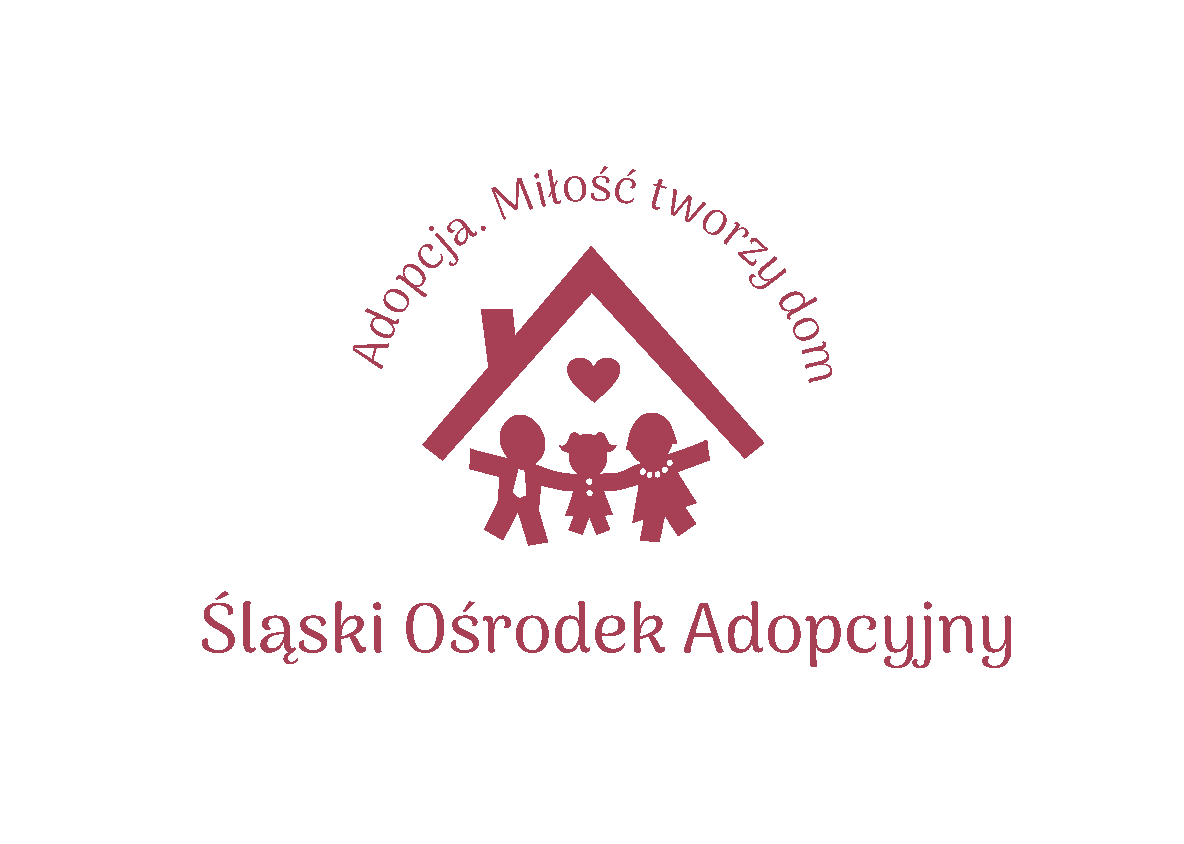 SPECYFIKACJA  WARUNKÓW  ZAMÓWIENIAzwana dalej SWZpostępowanie prowadzone jest w trybie podstawowym bez możliwości negocjacji, na podstawie art. 275 pkt 1 ustawy z dnia 11.09.2019 r. Prawo zamówień publicznych (Dz. U. z 2023 r. poz. 1605) zwanej  dalej w skrócie „ustawa” 
nr zamówienia publicznego: ŚOA.AK.331.3.5.2024Nazwa zamówienia: Rodzaj zamówienia: Usługi społeczne.Oznaczenie przedmiotu zamówienia według kodu Wspólnego Słownika Zamówień CPV:85121270-6: Usługi psychiatryczne lub psychologiczne85000000-9 – Usługi w zakresie zdrowia i opieki społecznej  Rozdział 1. Nazwa oraz adres ZamawiającegoWOJEWÓDZTWO ŚLĄSKIE - ŚLĄSKI OŚRODEK ADOPCYJNY W KATOWICACHul. Graniczna 29, 40-017 KatowiceNIP: 954-277-00-64Numer telefonu: 501-362-322,Adres e-mail: zamowienia@soa-katowice.pl,Godziny pracy Zamawiającego: od poniedziałku do piątku od 7:30 – 15:30.Uwaga! W przypadku gdy wniosek o wgląd w protokół, o którym mowa w art. 74 ust. 1 ustawy PZP wpłynie po godzinach pracy Zamawiającego, odpowiedź zostanie udzielona dnia następnego (roboczego). Uwaga! Zamawiający przypomina, że w toku postępowania zgodnie z art. 61 ust. 2 ustawy PZP komunikacja ustna dopuszczalna jest jedynie w toku negocjacji lub dialogu oraz w odniesieniu do informacji, które nie są istotne. Adres strony internetowej Zamawiającego, na której zamieszczona jest specyfikacja istotnych warunków zamówienia: https://www.platformazakupowa.pl/transakcja/894126 adres Platformy Zakupowej za pośrednictwem, której prowadzone jest postępowanie: Profil Nabywcy - Śląski Ośrodek Adopcyjny w Katowicach (platformazakupowa.pl).Informacja o finansowaniu zamówienia: Zamówienie dofinansowane przez Unię Europejską w ramach projektu pod nazwą Skoordynowane wsparcie pre i post adopcyjne. Sygnatura projektu: FESL.07.08-IZ.01-002B/23  Rozdział 2. Tryb udzielenia zamówienia Niniejsze postępowanie prowadzone jest w trybie podstawowym bez możliwości negocjacji, na podstawie art. 275 pkt 1 ustawy. Wykonawca jest zobowiązany zapoznać się z treścią niniejszego dokumentu i załączników. W przypadku uwag czy wątpliwości proszony jest o zasygnalizowanie ich przed terminem składania ofert. Szczegóły i zasady kontaktu i porozumiewania się z wykonawcami wskazuje między innymi rozdział 8 SWZ. Zamawiający po terminie składania ofert nie będzie miał możliwości zmiany zasad postępowania wskazanych w niniejszej SWZ. Wartość zamówienia jest niższa od progów unijnych określonych w art. 3 ustawy w odniesieniu do usług.Postępowanie prowadzone jest przez komisję przetargową powołaną zarządzeniem Dyrektora Śląskiego Ośrodka Adopcyjnego  do przygotowania i przeprowadzenia niniejszego postępowania.Do czynności podejmowanych przez Zamawiającego i Wykonawców w postępowaniu o udzielenie zamówienia stosuje się przepisy ustawy Prawo zamówień publicznych oraz aktów wykonawczych wydanych na jej podstawie, a w sprawach nieuregulowanych przepisy ustawy z dnia 23.04.1964 r. - kodeks cywilny (tekst jedn. Dz. U. z 2023 r., poz. 1610).Zamawiający informuje, iż zgodnie z przepisem art. 74 ust. 1 ustawy Protokół postępowania jest jawny 
i udostępniany na wniosek. Załączniki do protokołu postępowania udostępnia się po dokonaniu wyboru najkorzystniejszej oferty albo unieważnieniu postępowania, z tym że oferty wraz z załącznikami udostępnia się niezwłocznie po otwarciu ofert, nie później jednak niż w terminie 3 dni od dnia otwarcia ofert, przy czym nie udostępnia się informacji, które mają charakter poufny.Niniejsze postępowanie  zgodnie z art. 20 ust. 2 ustawy prowadzone jest w języku polskim.Zgodnie z art. 280 ust. 1 pkt 1 ustawy specyfikację warunków zamówienia można pobrać ze strony internetowej https://www.platformazakupowa.pl/transakcja/894126.    Rozdział  3. Opis przedmiotu zamówieniaPrzedmiotem zamówienia jest realizacja specjalistycznych diagnoz dla dzieci będących uczestnikami projektu pn. „Skoordynowane wsparcie pre i post adopcyjne”.Zamówienie zostało podzielone na cztery następujące części:Część I - Realizacja diagnoz dzieci w kierunku FAS/FASD oraz konsultacji dla rodziców/opiekunów dzieci po diagnoziePrzedmiot zamówienia: Przedmiotem zamówienia jest realizacja diagnoz dzieci w kierunku FAS/FASD oraz konsultacji dla rodziców/opiekunów dzieci po diagnozie - tj. 100 interdyscyplinarnych diagnoz dla dzieci pod kątem występowania płodowego zespołu alkoholowego oraz spectrum poalkoholowych wrodzonych zaburzeń rozwoju (FAS/FASD) oraz 200 godzin dydaktycznych (1 godzina = 45 min.) konsultacji dla rodziców/opiekunów dzieci po diagnozie, w tym: około 40 diagnoz i około 80 godzin dydaktycznych konsultacji w 2024 roku, około 40 diagnoz i około 80 godzin dydaktycznych konsultacji w 2025 roku oraz około 20 diagnoz i około 40 godzin dydaktycznych konsultacji w 2026 roku.Grupa docelowa: Uczestnikami diagnoz będą dzieci zgłoszone do przysposobienia i przysposobione zamieszkujące na terenie województwa śląskiego. Za rekrutację uczestników odpowiada Zamawiający.Cel działania: Celem działania będzie udzielenie specjalistycznego wsparcia dzieciom zgłoszonym do przysposobienia i przysposobionym poprzez zapewnienie im kompleksowej oraz interdyscyplinarnej diagnozy FAS/FASD, która pozwoli na określenie deficytów i potrzeb dziecka w różnych obszarach jego funkcjonowania. W ramach realizacji usługi przewidziano również konsultacje dla rodziców/opiekunów dzieci po diagnozie.Wytyczne dotyczące realizacji wsparcia: Wsparcie będzie każdorazowo obejmowało:Indywidualną konsultację z psychologiem i pedagogiem posiadającymi kompetencje w zakresie diagnostyki zaburzeń z obszaru FASD, w tym:Analizę dokumentacji dziecka oraz wywiad z jego opiekunem/opiekunami;Przeprowadzenie ankiety dla opiekunów i jej analiza;Badanie dziecka obejmujące m.in.: ocenę niedoboru wzrostu i masy ciała w historii życia, ocenę fenotypu twarzy, ocenę nieprawidłowości w obrębie OUN – badanie profilem neurorozwojowym (ocena funkcjonowania w następujących obszarach: rozwój motoryczny, sensoryczny i poznawczy, przy zastosowaniu metod m.in.: obserwacji klinicznej, testy neuromotoryczne – testy koordynacji motoryki dużej i równowagi, wykonanie testów odruchów pierwotnych np wg Sally Goddard, wykonanie testów percepcji wzrokowej i integracji wzrokowo – ruchowej w zależności od wieku dziecka, wykonanie testów psychologicznych (w zależności od wieku dziecka np: Dziecięca Skala Rozwojowa, Test Dojrzałości Umysłowej Columbia, Test Matryc Ravena), wstępna ocena przetwarzania sensorycznego (na podstawie obserwacji klinicznej i wywiadu z opiekunami);Określenie prenatalnej ekspozycji na alkohol.Indywidualną konsultację neurologiczną/psychiatryczną obejmującą m.in.:Analizę dokumentacji dziecka oraz wywiad z jego opiekunem/opiekunami;Ocenę rozwoju dziecka;Ocenę wskazań do dalszej diagnozy/leczenia.Indywidualną konsultację fizjoterapeutyczną, w tym:Wywiad z opiekunem dziecka;Ocenę napięcia mięśniowego i symetrii;Ocenę wad postawy;Sporządzenie i wydanie kompleksowej diagnozy wraz z zaleceniami;Dodatkowo wsparcie będzie obejmowało indywidualne spotkania konsultacyjne dla rodziców/opiekunów dziecka po zrealizowanej diagnozie, podczas których psycholog realizujący diagnozę m.in. objaśni jej wyniki, przekaże zalecenia dotyczące dalszej pracy z dzieckiem i zaproponuje najkorzystniejsze formy terapii.Miejsce realizacji: diagnozy i konsultacje będą prowadzone na terenie województwa śląskiego, w gabinecie zapewnionym przez Wykonawcę. UWAGA: Budynek oraz gabinety, w których będą odbywać się spotkania diagnostyczne i konsultacje muszą spełniać co najmniej minimalne wymagania służące zapewnieniu dostępności osobom ze szczególnymi potrzebami zgodnie z ustawą z dnia 19.07.2019 r. o zapewnianiu dostępności osobom ze szczególnymi potrzebami (tj. Dz. U z 2022 r., poz. 2240 z późn. zmianami).Dodatkowe informacje: Spotkania diagnostyczne i konsultacje będą się odbywać od poniedziałku do soboty, w godzinach od 8:00 do 20:00, w terminach ustalonych pomiędzy Wykonawcą a rodzicami/opiekunami dzieci objętych wsparciem.W zależności od potrzeb i preferencji rodziców/opiekunów konsultacje mogą być prowadzone również w formie on-line. Wykonawca zapewni platformę do realizacji konsultacji on-line.Minimalna wartość zamówienia będzie stanowiła 40% maksymalnej wartości zamówienia. Rozliczenie usługi nastąpi wtedy zgodnie z rzeczywistym wykonaniem liczby godzin, a Wykonawca nie będzie wnosił z tego tytułu żadnych roszczeń.Część II - Realizacja diagnoz dzieci w kierunku zaburzeń ze spektrum autyzmu oraz konsultacji dla rodziców/opiekunów dzieci po diagnoziePrzedmiot zamówienia: Przedmiotem zamówienia jest realizacja diagnoz dzieci w kierunku zaburzeń ze spektrum autyzmu oraz konsultacji dla rodziców/opiekunów dzieci po diagnozie - tj. 20 diagnoz w kierunku zaburzeń ze spektrum autyzmu (ASD) oraz 40 godzin dydaktycznych (1 godzina = 45 min.) konsultacji dla rodziców/opiekunów dzieci po diagnozie, w tym:około 10 diagnoz i około 20 godzin dydaktycznych konsultacji w 2024 roku,około 5 diagnoz i około 10 godzin dydaktycznych konsultacji w 2025 roku orazokoło 5 diagnoz i około 10 godzin dydaktycznych konsultacji w 2026 roku.Grupa docelowa: Uczestnikami diagnoz będą dzieci zgłoszone do przysposobienia i przysposobione zamieszkujące na terenie województwa śląskiego. Za rekrutację uczestników odpowiada Zamawiający.Cel działania: Celem działań diagnostycznych będzie ocena stanu rozwoju i funkcjonowania dzieci zgłoszonych do przysposobienia i przysposobionych pod kątem zagrożenia występowania u nich zaburzeń ze spektrum autyzmu, a także określenie deficytów i potrzeb dziecka. W ramach realizacji usługi przewidziano również konsultacje dla rodziców/opiekunów dzieci po diagnozie.Wytyczne dotyczące realizacji wsparcia: Diagnoza w kierunku zaburzeń ze spektrum autyzmu przeprowadzana zostanie na podstawie kryteriów Międzynarodowej Statystycznej Klasyfikacji Chorób i Problemów Zdrowotnych i będzie obejmowała m.in.:Szczegółowy wywiad z rodzicami/opiekunami prawnymi dziecka;Analizę dokumentacji dot. dziecka m.in. dokumentacji medycznej, opinii ze szkoły/przedszkola, opinii z poradni psychologiczno-pedagogicznej itp. w przypadku jej posiadania i udostępnienia przez rodziców/opiekunów dziecka;Obserwację diagnostyczną dziecka prowadzoną m.in. z wykorzystaniem protokołu ADOS-2 lub innego protokołu do obserwacji diagnostycznej dziecka.Ocenę rozwoju dziecka przy wykorzystaniu testu PEP-3-PL lub Monachijskiej Funkcjonalnej Diagnostyki Rozwojowej (MFDR) lub innego narzędzia diagnostycznego służącego do oceny rozwoju dziecka;Sporządzenie i wydanie opinii z wynikami diagnozy oraz zaleceniami do dalszego postępowania i rekomendacjami dot. proponowanych form terapii;Dodatkowo wsparcie będzie obejmowało indywidualne spotkania konsultacyjne dla rodziców/opiekunów, na których omówione zostaną m.in. wyniki przeprowadzonej diagnozy oraz przekazane zostaną zalecenia dot. ewentualnej dalszej diagnozy i/lub pracy z dzieckiem.Miejsce realizacji: Diagnozy oraz konsultacje prowadzone będą na terenie województwa śląskiego, w miejscach wskazanych przez Zamawiającego. Będą to głównie Punkty Wsparcia Pre i Post Adopcyjnego, działające przy Śląskim Ośrodku Adopcyjnym w Katowicach, prowadzone w następujących lokalizacjach:Katowice, ul. Graniczna 29;Bielsko-Biała, ul. Modrzewskiego 12;Rybnik, ul. Miejska 13 B;Częstochowa, ul. Jana III Sobieskiego 17 B.UWAGA: Liczba diagnoz i konsultacji prowadzonych w poszczególnych miejscach oraz dane adresowe innych niż Punkty Wsparcia Pre i Post Adopcyjnego lokalizacji będą uzależnione od miejsca zamieszkania/przebywania objętych nią dzieci oraz możliwości dojazdu opiekunów (dot. dzieci przebywających w placówkach instytucjonalnej pieczy zastępczej oraz rodzinnych domach dziecka), toteż z uwagi na fakt, że rekrutacja do udziału w projekcie i poszczególnych formach wsparcia ma charakter ciągły Zamawiający nie jest w stanie ich określić. Zamawiający zapewnia salę/gabinet do realizacji diagnoz i konsultacji.Dodatkowe informacje: Diagnoza przeprowadzona zostanie przez Diagnostę I przy wsparciu Diagnosty II (udział w obserwacji dziecka i konsultacji wyników).Spotkania diagnostyczne i konsultacje będą się odbywać od poniedziałku do soboty, w godzinach od 8:00 do 20:00, w terminach ustalonych pomiędzy Wykonawcą a rodzicami/opiekunami dzieci objętych wsparciem oraz Zamawiającym (weryfikacja dostępności sal do realizacji diagnoz i/lub konsultacji oraz ich rezerwacja).W zależności od potrzeb i preferencji rodziców/opiekunów konsultacje dla rodziców/opiekunów mogą być prowadzone również w formie on-line. Wykonawca zapewni platformę do realizacji konsultacji on-line.Minimalna wartość zamówienia będzie stanowiła 40% maksymalnej wartości zamówienia. Rozliczenie usługi nastąpi wtedy zgodnie z rzeczywistym wykonaniem liczby godzin, a Wykonawca nie będzie wnosił z tego tytułu żadnych roszczeń.Część III - Realizacja diagnoz dzieci w kierunku zaburzeń hiperkinetycznych oraz konsultacji dla rodziców/opiekunów dzieci po diagnoziePrzedmiot zamówienia: Przedmiotem zamówienia jest realizacja diagnoz dzieci w kierunku zaburzeń hiperkinetycznych oraz konsultacji dla rodziców/opiekunów dzieci po diagnozie - tj. 20 diagnoz w kierunku zaburzeń hiperkinetycznych oraz 40 godzin dydaktycznych (1 godzina = 45 min.) konsultacji dla rodziców/opiekunów dzieci po diagnozie, w tym:około 10 diagnoz i około 20 godzin dydaktycznych konsultacji w 2024 roku,około 5 diagnoz i około 10 godzin dydaktycznych konsultacji w 2025 roku orazokoło 5 diagnoz i około 10 godzin dydaktycznych konsultacji w 2026 roku.Grupa docelowa: Uczestnikami diagnoz będą dzieci zgłoszone do przysposobienia i przysposobione zamieszkujące na terenie województwa śląskiego. Za rekrutację uczestników odpowiada Zamawiający.Cel działania: Celem działań diagnostycznych będzie ocena funkcjonowania i trudności występujących u dzieci zgłoszonych do przysposobienia i przysposobionych pod kątem zagrożenia występowania u nich zaburzeń hiperkinetycznych. W ramach realizacji usługi przewidziano również konsultacje dla rodziców/opiekunów dzieci po diagnozie.Wytyczne dotyczące realizacji wsparcia: Diagnoza w kierunku zaburzeń hiperkinetycznych przeprowadzana zostanie na podstawie kryteriów Międzynarodowej Statystycznej Klasyfikacji Chorób i Problemów Zdrowotnych i będzie obejmowała m.in.:Szczegółowy wywiad z rodzicami/opiekunami prawnymi dziecka;Analizę dokumentacji dot. dziecka m.in. dokumentacji medycznej, opinii ze szkoły/przedszkola, opinii z poradni psychologiczno-pedagogicznej itp. w przypadku jej posiadania i udostępnienia przez rodziców/opiekunów dziecka;Obserwację zachowań dziecka oraz przeprowadzenie badań z wykorzystaniem odpowiednich narzędzi diagnostycznych, dopasowanych do wieku dzieci, np. testu MOXO i/lub kwestionariuszy CONNERS 3 i/lub testu ciągłego wykonywania (CPT) i/lub innych narzędzi diagnostycznych wykorzystywanych w diagnostyce ADHD;Sporządzenie i wydanie opinii z wynikami diagnozy oraz zaleceniami do dalszego postępowania i rekomendacjami dot. proponowanych form terapii;Dodatkowo wsparcie będzie obejmowało spotkania konsultacyjne dla rodziców/opiekunów, na których omówione zostaną wyniki przeprowadzonej diagnozy oraz przekazane zostaną zalecenia dot. ewentualnej dalszej diagnozy i/lub pracy z dzieckiem.Miejsce realizacji: Diagnozy oraz konsultacje prowadzone będą na terenie województwa śląskiego, w miejscach wskazanych przez Zamawiającego. Będą to głównie Punkty Wsparcia Pre i Post Adopcyjnego, działające przy Śląskim Ośrodku Adopcyjnym w Katowicach, prowadzone w następujących lokalizacjach:Katowice, ul. Graniczna 29;Bielsko-Biała, ul. Modrzewskiego 12;Rybnik, ul. Miejska 13 B;Częstochowa, ul. Jana III Sobieskiego 17 B.UWAGA: Liczba diagnoz i konsultacji prowadzonych w poszczególnych miejscach oraz dane adresowe innych niż Punkty Wsparcia Pre i Post Adopcyjnego lokalizacji będą uzależnione od miejsca zamieszkania/przebywania objętych nią dzieci oraz możliwości dojazdu opiekunów (dot. dzieci przebywających w placówkach instytucjonalnej pieczy zastępczej oraz rodzinnych domach dziecka), toteż z uwagi na fakt, że rekrutacja do udziału w projekcie i poszczególnych formach wsparcia ma charakter ciągły Zamawiający nie jest w stanie ich określić. Zamawiający zapewnia salę/gabinet do realizacji diagnoz i konsultacji.Dodatkowe informacje: Diagnoza przeprowadzona zostanie przez Diagnostę I przy wsparciu Diagnosty II (udział w obserwacji dziecka i konsultacji wyników).Spotkania diagnostyczne i konsultacje będą się odbywać od poniedziałku do soboty, w godzinach od 8:00 do 20:00, w terminach ustalonych pomiędzy Wykonawcą a rodzicami/opiekunami dzieci objętych wsparciem oraz Zamawiającym (weryfikacja dostępności sal do realizacji diagnoz i/lub konsultacji oraz ich rezerwacja).W zależności od potrzeb i preferencji rodziców/opiekunów konsultacje dla rodziców/opiekunów mogą być prowadzone również w formie on-line. Wykonawca zapewni platformę do realizacji konsultacji on-line.Minimalna wartość zamówienia będzie stanowiła 40% maksymalnej wartości zamówienia. Rozliczenie usługi nastąpi wtedy zgodnie z rzeczywistym wykonaniem liczby godzin, a Wykonawca nie będzie wnosił z tego tytułu żadnych roszczeń.Część IV - Realizacja diagnoz rozwoju psychoruchowego dzieci oraz konsultacji dla rodziców/opiekunów dzieci po diagnoziePrzedmiot zamówienia: Przedmiotem zamówienia jest realizacja diagnoz rozwoju psychoruchowego dzieci oraz konsultacji dla rodziców/opiekunów dzieci po diagnozie - tj. 100 diagnoz rozwoju psychoruchowego dzieci oraz 200 godzin dydaktycznych (1 godzina dydaktyczna = 45 min.) konsultacji dla rodziców/opiekunów dzieci po diagnozie, w tym: około 40 diagnoz i około 80 godzin dydaktycznych konsultacji w 2024 roku, około 40 diagnoz i około 80 godzin dydaktycznych konsultacji w 2025 roku oraz około 20 diagnoz i około 40 godzin dydaktycznych konsultacji w 2026 roku.Grupa docelowa: Diagnozą objęte zostaną dzieci zgłoszone do przysposobienia i przysposobione z terenu województwa śląskiego, w wieku od 6 miesięcy do 13 roku życia. Za rekrutację uczestników odpowiada Zamawiający.Cel działania: Celem diagnozy będzie ocena poziomu funkcjonowania dziecka w różnych obszarach jego rozwoju, określenie jego mocnych i słabych stron, a także ustalenie potrzeb dziecka i możliwości ich zaspokojenia. Na podstawie przeprowadzonej diagnozy opracowany zostanie indywidualny program terapeutyczny dla każdego z dzieci. W ramach realizacji usługi przewidziano również konsultacje dla rodziców/opiekunów dzieci po diagnozie.Wytyczne dotyczące realizacji wsparcia: Diagnoza, w zależności od wieku dziecka, będzie obejmowała ocenę jego rozwoju m.in. w następujących sferach:rozwój motoryczny;komunikowanie się i mowa;naśladowanie;procesy poznawcze;koordynacja wzrokowo-ruchowa;umiejętności społeczne.Na diagnozę składać się będą m.in.:Wywiad z rodzicami/opiekunami prawnymi dziecka;Analiza dokumentacji dot. dziecka m.in. dokumentacji medycznej, opinii ze szkoły/przedszkola, opinii z poradni psychologiczno-pedagogicznej itp. w przypadku jej posiadania i udostępnienia przez rodziców/opiekunów dziecka;Ocena całościowego rozwoju dziecka przy wykorzystaniu Monachijskiej Funkcjonalnej Diagnostyki Rozwojowej (MFDR) i/lub Profilu Psychoedukacyjnego (PEP-3-PL) i/lub Kart Oceny Rozwoju Psychoruchowego (KORP) i/lub innego narzędzia diagnostycznego służącego do oceny rozwoju dziecka – narzędzia diagnostyczne zostaną dobrane indywidualnie, z uwzględnieniem ich przeznaczenia dla konkretnych grup wiekowych;Sporządzenie i wydanie opinii z wynikami diagnozy oraz przygotowanie indywidualnego programu terapeutycznego;Dodatkowo wsparcie będzie obejmowało spotkania konsultacyjne dla rodziców/opiekunów, na których omówione zostaną m.in. wyniki przeprowadzonej diagnozy oraz przekazane zostaną zalecenia dot. ewentualnej dalszej diagnozy i/lub pracy z dzieckiem.Miejsce realizacji: Diagnozy oraz konsultacje prowadzone będą na terenie województwa śląskiego, w miejscach wskazanych przez Zamawiającego. Będą to głównie Punkty Wsparcia Pre i Post Adopcyjnego, działające przy Śląskim Ośrodku Adopcyjnym w Katowicach, prowadzone w następujących lokalizacjach:Katowice, ul. Graniczna 29;Bielsko-Biała, ul. Modrzewskiego 12;Rybnik, ul. Miejska 13 B;Częstochowa, ul. Jana III Sobieskiego 17 B.UWAGA: Liczba diagnoz i konsultacji prowadzonych w poszczególnych miejscach oraz dane adresowe innych niż Punkty Wsparcia Pre i Post Adopcyjnego lokalizacji będą uzależnione od miejsca zamieszkania/przebywania objętych nią dzieci oraz możliwości dojazdu opiekunów (dot. dzieci przebywających w placówkach instytucjonalnej pieczy zastępczej oraz rodzinnych domach dziecka), toteż z uwagi na fakt, że rekrutacja do udziału w projekcie i poszczególnych formach wsparcia ma charakter ciągły Zamawiający nie jest w stanie ich określić. Zamawiający zapewnia salę/gabinet do realizacji diagnoz i konsultacji.Dodatkowe informacje: Diagnoza przeprowadzona zostanie przez Diagnostę I przy wsparciu Diagnosty II (konsultacja wyników obserwacji oraz współpraca przy opracowaniu indywidualnego programu terapeutycznego).Spotkania diagnostyczne i konsultacje będą się odbywać od poniedziałku do soboty, w godzinach od 8:00 do 20:00, w terminach ustalonych pomiędzy Wykonawcą a rodzicami/opiekunami dzieci objętych wsparciem oraz Zamawiającym (weryfikacja dostępności sal do realizacji diagnoz i/lub konsultacji oraz ich rezerwacja).W zależności od potrzeb i preferencji rodziców/opiekunów konsultacje dla rodziców/opiekunów mogą być prowadzone również w formie on-line. Wykonawca zapewni platformę do realizacji konsultacji on-line.Minimalna wartość zamówienia będzie stanowiła 40% maksymalnej wartości zamówienia. Rozliczenie usługi nastąpi wtedy zgodnie z rzeczywistym wykonaniem liczby godzin, a Wykonawca nie będzie wnosił z tego tytułu żadnych roszczeń.Opis wspólny dla części od I do IV zamówienia:Do zadań Wykonawcy w szczególności będą należeć:Przeprowadzenie diagnoz oraz sporządzenie pisemnej opinii dotyczącej diagnozy;Przeprowadzenie konsultacji;Zapewnienie gabinetu do realizacji spotkań diagnostycznych i konsultacji (dot. części I zamówienia);Dojazd na miejsce realizacji diagnoz i konsultacji;Zapewnienie wszystkich testów, narzędzi i pomocy niezbędnych do przeprowadzenia diagnoz i konsultacji;Zapewnienie platformy do realizacji konsultacji dla rodziców/opiekunów prowadzonych w formie on-line.Ustalanie terminów spotkań z rodzicami/opiekunami dzieci objętych wsparciem i przekazywanie Zamawiającemu ich harmonogramu z minimum 5 dniowym wyprzedzeniem, celem potwierdzenia dostępności sal do realizacji wsparcia oraz ich rezerwacji.UWAGA: Po uruchomieniu przez Zamawiającego Platformy wspomagającej realizację wsparcia diagnostycznego, terapeutycznego i edukacyjnego (planowane na II połowę 2024 roku) Wykonawca zobowiązany będzie do prowadzenia na utworzonym i udostępnionym mu koncie harmonogramów i grafików spotkań, które będzie aktualizował na bieżąco. Przygotowanie, na podstawie wzorów przekazanych przez Zamawiającego, dokumentacji z realizacji działań w ramach projektu pn. „Skoordynowane wsparcie pre i post adopcyjne”.Kalkulacja kosztów musi zawierać: Koszt wynagrodzenia Diagnostów realizujących zamówienie;Koszt dojazdu Diagnostów na miejsca prowadzenia diagnoz i konsultacji;Koszty zapewnienia gabinetu (dot. części I zamówienia);Koszt zapewnienia platformy do realizacji konsultacji on-line i udzielania korzystającym z nich rodzicom/opiekunom dostępu do niej;Koszt przygotowania opinii po przeprowadzonej diagnozie;Koszt zapewnienia testów, narzędzi i materiałów niezbędnych do przeprowadzenia diagnozy i konsultacji;Koszt prowadzenia dokumentacji projektowej i jej dostarczenia do siedziby Zamawiającego;Zamawiający zastrzega sobie możliwość skorzystania z prawa opcji dla każdej z czterech części zamówienia, polegającego na:Zwiększeniu do 25% liczby diagnoz oraz ,Zwiększeniu do 25% liczby godzin dydaktycznych konsultacji.Prawo opcji jest uprawnieniem Zamawiającego. W przypadku nieskorzystania z prawa opcji przez Zamawiającego, Wykonawcy nie przysługują żadne roszczenia z tego tytułu.Prawo opcji w przypadku każdej z części zamówienia realizowane będzie na następujących zasadach:Zamawiający będzie mógł skorzystać z prawa opcji w sytuacji wykorzystania liczby diagnoz przewidzianych do realizacji w ramach zamówienia podstawowego dla danej części zamówienia, w okresie obowiązywania umowy (możliwość uruchomienia prawa opcji zwiększającego liczbę diagnoz do realizacji) i/lub liczby godzin dydaktycznych konsultacji (możliwość uruchomienia prawa opcji zwiększającego liczbę konsultacji do realizacji) przewidzianych do realizacji w ramach zamówienia podstawowego dla danej części zamówienia, w okresie obowiązywania umowy poprzez złożenie jednostronnego oświadczenia  w formie pisemnej;Prawo opcji realizowane będzie na tych samych warunkach jak zamówienie podstawowe w ramach cen jednostkowych zaproponowanych przez Wykonawcę w ofercie, stanowiącej załącznik do umowy.+Rozdział 4. Termin wykonania zamówienia. Dla części I do IV zamówienia:Zamówienie należy wykonać w terminie do 33 miesięcy licząc od dnia zawarcia umowy, jednakże nie później niż do 12 grudnia 2026 roku.Rozdział 5.  Warunki udziału w postępowaniuO udzielenie zamówienia mogą ubiegać się Wykonawcy, którzy nie podlegają wykluczeniu w przypadkach określonych w specyfikacji warunków zamówienia,spełniają warunki udziału w postępowaniu określone przez zamawiającego w specyfikacji warunków zamówienia. Warunki udziału w postępowaniu mogą dotyczyć: zdolności do występowania w obrocie gospodarczym;uprawnień do prowadzenia określonej działalności gospodarczej lub zawodowej, o ile wynika to z odrębnych przepisów;sytuacji ekonomicznej lub finansowej;zdolności technicznej lub zawodowejW zakresie zdolności do występowania w obrocie gospodarczym - Zamawiający nie postawił warunku w tym zakresie.W zakresie uprawnień do prowadzenia określonej działalności gospodarczej lub zawodowej, o ile  wynika to z odrębnych przepisów - Zamawiający nie postawił warunku w tym zakresie. W zakresie sytuacji ekonomicznej lub finansowej - Zamawiający nie postawił warunku w tym zakresie. W zakresie zdolności technicznej lub zawodowej Wykonawca musi wykazać, że: dysponuje osobami zdolnymi do wykonania niniejszego zamówienia tj.: dla części I zamówienia - Realizacja diagnoz dzieci w kierunku FAS/FASD oraz konsultacji dla rodziców/opiekunów dzieci po diagnozie:1 Diagnostą I posiadającym:ukończone studia wyższe magisterskie na kierunku psychologia,ukończone szkolenie/kurs z zakresu stosowania czterocyfrowego kwestionariusza diagnostycznego FASD lub innego narzędzia diagnostycznego FAS/FASD,doświadczenie w realizacji minimum 30 diagnoz dzieci w kierunku FAS/FASD.1 Diagnostą II posiadającym:ukończone studia wyższe magisterskie na kierunku pedagogika,ukończone szkolenie/kurs z zakresu stosowania czterocyfrowego kwestionariusza diagnostycznego FASD lub innego narzędzia diagnostycznego FAS/FASD,doświadczenie w realizacji minimum 30 diagnoz dzieci w kierunku FAS/FASD.co najmniej 1 Diagnostą III posiadającym:ukończone studia wyższe magisterskie na kierunku medycyna oraz specjalizację I lub II stopnia z zakresu neurologii oraz specjalizację z zakresu pediatrii lub specjalizację I lub II stopnia z zakresu neurologii dziecięcej lub ukończone studia wyższe magisterskie na kierunku medycyna oraz specjalizację I lub II stopnia z zakresu psychiatrii oraz specjalizację z zakresu pediatrii lub specjalizację lub tytuł specjalisty w dziedzinie psychiatrii dzieci i młodzieżyco najmniej 3 letnie doświadczenie w prowadzeniu konsultacji neurologicznych lub psychiatrycznych dzieci.co najmniej 1 Diagnostą IV posiadającym:ukończone studia wyższe magisterskie na kierunku fizjoterapia lub rehabilitacja,co najmniej 3 letnie doświadczenie w prowadzeniu diagnozy funkcji motorycznych u dzieci.dla części II zamówienia - Realizacja diagnoz dzieci w kierunku zaburzeń ze spektrum autyzmu oraz konsultacji dla rodziców/opiekunów dzieci po diagnozie:1 Diagnostą I posiadającym:ukończone studia wyższe magisterskie na kierunku psychologia,ukończone co najmniej 1 szkolenie/kurs z zakresu diagnostyki w kierunku zaburzeń ze spektrum autyzmu,doświadczenie w realizacji minimum 20 diagnoz dzieci w kierunku zaburzeń ze spektrum autyzmu.1 Diagnostą II posiadającym:ukończone studia wyższe magisterskie na kierunku psychologia lub pedagogika,ukończone co najmniej 1 szkolenie/kurs z zakresu diagnostyki w kierunku zaburzeń ze spektrum autyzmu,doświadczenie w realizacji minimum 20 diagnoz dzieci w kierunku zaburzeń ze spektrum autyzmu.dla części III zamówienia - Realizacja diagnoz dzieci w kierunku zaburzeń hiperkinetycznych oraz konsultacji dla rodziców/opiekunów dzieci po diagnozie:1 Diagnostą I posiadającym:ukończone studia wyższe magisterskie na kierunku psychologia,ukończone co najmniej 1 szkolenie/kurs z zakresu diagnostyki w kierunku zaburzeń hiperkinetycznych,doświadczenie w realizacji minimum 20 diagnoz dzieci w kierunku zaburzeń hiperkinetycznych.1 Diagnostą II posiadającym:ukończone studia wyższe magisterskie na kierunku psychologia lub pedagogika,ukończone co najmniej 1 szkolenie/kurs z zakresu diagnostyki w kierunku zaburzeń hiperkinetycznych,doświadczenie w realizacji minimum 20 diagnoz dzieci w kierunku zaburzeń hiperkinetycznych.dla części IV zamówienia - Realizacja diagnoz rozwoju psychoruchowego dzieci oraz konsultacji dla rodziców/opiekunów dzieci po diagnozie:1 Diagnostą I posiadającym:ukończone studia wyższe magisterskie na kierunku psychologia,ukończone co najmniej 1 szkolenie/kurs z zakresu diagnostyki rozwoju dziecka,doświadczenie w realizacji minimum 30 diagnoz rozwoju psychoruchowego dzieci.1 Diagnostą II posiadającym:ukończone studia wyższe magisterskie na kierunku psychologia lub pedagogika,ukończone co najmniej 1 szkolenie/kurs z zakresu diagnostyki rozwoju dziecka,doświadczenie w realizacji minimum 30 diagnoz rozwoju psychoruchowego dzieci.Zamawiający w niniejszym postępowaniu wymaga, aby na podstawie art. 125 ust. 1 ustawy w terminie składania ofert każdy z wykonawców złożył oświadczenie o spełnieniu warunków udziału w postępowaniu (treść oświadczenia zamieszczona w załączniku nr 2  do SWZ). W odniesieniu do warunków dotyczących wykształcenia, kwalifikacji zawodowych lub doświadczenia, wykonawcy wspólnie ubiegający się o udzielenie zamówienia mogą polegać na zdolnościach tych z wykonawców, którzy wykonają usługi, do realizacji których te zdolności są wymagane.W przypadku, o którym mowa w ust. 8, wykonawcy wspólnie ubiegający się o udzielenie zamówienia są zobowiązani dołączać do oferty oświadczenie, z którego będzie wynikać, które części zamówienia wykonają poszczególni wykonawcy. Wzór oświadczenia stanowi załącznik nr 6 do SWZ.Wykonawca może w celu potwierdzenia spełniania warunków udziału w postępowaniu polegać na zdolnościach technicznych lub zawodowych podmiotów udostępniających zasoby, niezależnie od charakteru prawnego łączących go z nimi stosunków prawnych.Wykonawca, który polega na zdolnościach lub sytuacji podmiotów udostępniających zasoby, składa, wraz z  ofertą, zobowiązanie podmiotu udostępniającego zasoby do oddania mu do dyspozycji niezbędnych zasobów na potrzeby realizacji danego zamówienia lub inny podmiotowy środek dowodowy potwierdzający, że wykonawca realizując zamówienie, będzie dysponował niezbędnymi zasobami tych podmiotów.Zobowiązanie podmiotu udostępniającego zasoby, o którym mowa w ust. 11, potwierdza, że stosunek łączący wykonawcę z podmiotami udostępniającymi zasoby gwarantuje rzeczywisty dostęp do tych zasobów oraz określa w szczególności:zakres dostępnych wykonawcy zasobów podmiotu udostępniającego zasoby;sposób i okres udostępnienia wykonawcy i wykorzystania przez niego zasobów podmiotu udostępniającego te zasoby przy wykonywaniu zamówienia;czy i w jakim zakresie podmiot udostępniający zasoby, na zdolnościach którego wykonawca polega w odniesieniu do warunków udziału w postępowaniu dotyczących wykształcenia, kwalifikacji zawodowych lub doświadczenia, zrealizuje roboty budowlane lub usługi, których wskazane zdolności dotyczą. Zobowiązanie podmiotu udostępniającego zasoby należy złożyć w postaci elektronicznej i opatrzeć kwalifikowanym podpisem elektronicznym lub podpisem zaufanym lub podpisem osobistym. Szczegóły 
i wymagania określono w rozdziale 8 pkt 2 SWZ. Rozdział 6. Podstawy wykluczenia.Zgodnie z treścią art. 108 ust. 1 ustawy z postępowania o udzielenie zamówienia wyklucza się wykonawcę:będącego osobą fizyczną, którego prawomocnie skazano za przestępstwo:udziału w zorganizowanej grupie przestępczej albo związku mającym na celu popełnienie przestępstwa lub przestępstwa skarbowego, o którym mowa w art. 258 Kodeksu karnego,handlu ludźmi, o którym mowa w art. 189a Kodeksu karnego,o którym mowa w art. 228-230a, art. 250a Kodeksu karnego lub w art. 46 lub art. 48 ustawy z dnia 25 czerwca 2010 r. o sporcie lub w art. 54 ust. 1-4 ustawy z dnia 12 maja 2011r. o refundacji leków, środków spożywczych specjalnego przeznaczenia żywieniowego oraz wyrobów medycznych,finansowania przestępstwa o charakterze terrorystycznym, o którym mowa w art. 165a Kodeksu karnego, lub przestępstwo udaremniania lub utrudniania stwierdzenia przestępnego pochodzenia pieniędzy lub ukrywania ich pochodzenia, o którym mowa w art. 299 Kodeksu karnego,o charakterze terrorystycznym, o którym mowa w art. 115 § 20 Kodeksu karnego, lub mające na celu popełnienie tego przestępstwa,powierzenia wykonywania pracy małoletniemu cudzoziemcowi, o którym mowa w art. 9 ust. 2 ustawy z dnia 15 czerwca 2012 r. o skutkach powierzania wykonywania pracy cudzoziemcom przebywającym wbrew przepisom na terytorium Rzeczypospolitej Polskiej (Dz. U. poz. 769),przeciwko obrotowi gospodarczemu, o których mowa w art. 296-307 Kodeksu karnego, przestępstwo oszustwa, o którym mowa w art. 286 Kodeksu karnego, przestępstwo przeciwko wiarygodności dokumentów, o których mowa w art. 270-277d Kodeksu karnego, lub przestępstwo skarbowe,o którym mowa w art. 9 ust. 1 i 3 lub art. 10 ustawy z dnia 15 czerwca 2012 r. o skutkach powierzania wykonywania pracy cudzoziemcom przebywającym wbrew przepisom na terytorium Rzeczypospolitej Polskiej- lub za odpowiedni czyn zabroniony określony w przepisach prawa obcego;jeżeli urzędującego członka jego organu zarządzającego lub nadzorczego, wspólnika spółki w spółce jawnej lub partnerskiej albo komplementariusza w spółce komandytowej lub komandytowo-akcyjnej lub prokurenta prawomocnie skazano za przestępstwo, o którym mowa w pkt 1;wobec którego wydano prawomocny wyrok sądu lub ostateczną decyzję administracyjną o zaleganiu z uiszczeniem podatków, opłat lub składek na ubezpieczenie społeczne lub zdrowotne, chyba że wykonawca odpowiednio przed upływem terminu do składania wniosków o dopuszczenie do udziału w postępowaniu albo przed upływem terminu składania ofert dokonał płatności należnych podatków, opłat lub składek na ubezpieczenie społeczne lub zdrowotne wraz z odsetkami lub grzywnami lub zawarł wiążące porozumienie w sprawie spłaty tych należności;wobec którego prawomocnie orzeczono zakaz ubiegania się o zamówienia publiczne;jeżeli zamawiający może stwierdzić, na podstawie wiarygodnych przesłanek, że wykonawca zawarł z innymi wykonawcami porozumienie mające na celu zakłócenie konkurencji, w szczególności jeżeli należąc do tej samej grupy kapitałowej w rozumieniu ustawy z dnia 16 lutego 2007 r. o ochronie konkurencji i konsumentów, złożyli odrębne oferty, oferty częściowe lub wnioski o dopuszczenie do udziału w postępowaniu, chyba że wykażą, że przygotowali te oferty lub wnioski niezależnie od siebie;jeżeli, w przypadkach, o których mowa w art. 85 ust. 1, doszło do zakłócenia konkurencji wynikającego z wcześniejszego zaangażowania tego wykonawcy lub podmiotu, który należy z wykonawcą do tej samej grupy kapitałowej w rozumieniu ustawy z dnia 16 lutego 2007 r. o ochronie konkurencji i konsumentów, chyba że spowodowane tym zakłócenie konkurencji może być wyeliminowane w inny sposób niż przez wykluczenie wykonawcy z udziału w postępowaniu o udzielenie zamówienia.Wykluczenie wykonawcy następuje:w przypadkach, o których mowa w art. 108 ust. 1 pkt 1 lit. a-g i pkt 2, na okres 5 lat od dnia uprawomocnienia się wyroku potwierdzającego zaistnienie jednej z podstaw wykluczenia, chyba że w tym wyroku został określony inny okres wykluczenia;w przypadkach, o których mowa w art. 108 ust. 1 pkt 1 lit. h i pkt 2, gdy osoba, o której mowa w tych przepisach, została skazana za przestępstwo wymienione w art. 108 ust. 1 pkt 1 lit. h, na okres 3 lat od dnia uprawomocnienia się odpowiednio wyroku potwierdzającego zaistnienie jednej z podstaw wykluczenia, wydania ostatecznej decyzji lub zaistnienia zdarzenia będącego podstawą wykluczenia, chyba że w wyroku lub decyzji został określony inny okres wykluczenia;w przypadku, o którym mowa w art. 108 ust. 1 pkt 4, na okres, na jaki został prawomocnie orzeczony zakaz ubiegania się o zamówienia publiczne;w przypadkach, o których mowa w art. 108 ust. 1 pkt 5 i 6, na okres 3 lat od zaistnienia zdarzenia będącego podstawą wykluczenia.Wykonawca może zostać wykluczony przez zamawiającego na każdym etapie postępowania o udzielenie  zamówienia.Wykonawca nie podlega wykluczeniu w okolicznościach określonych w art. 108 ust. 1 pkt 1, 2 i 5, jeżeli udowodni zamawiającemu, że spełnił łącznie następujące przesłanki:naprawił lub zobowiązał się do naprawienia szkody wyrządzonej przestępstwem, wykroczeniem lub swoim nieprawidłowym postępowaniem, w tym poprzez zadośćuczynienie pieniężne;wyczerpująco wyjaśnił fakty i okoliczności związane z przestępstwem, wykroczeniem lub swoim nieprawidłowym postępowaniem oraz spowodowanymi przez nie szkodami, aktywnie współpracując odpowiednio z właściwymi organami, w tym organami ścigania, lub zamawiającym;podjął konkretne środki techniczne, organizacyjne i kadrowe, odpowiednie dla zapobiegania dalszym przestępstwom, wykroczeniom lub nieprawidłowemu postępowaniu, w szczególności:zerwał wszelkie powiązania z osobami lub podmiotami odpowiedzialnymi za nieprawidłowe postępowanie wykonawcy,zreorganizował personel,wdrożył system sprawozdawczości i kontroli,utworzył struktury audytu wewnętrznego do monitorowania przestrzegania przepisów, wewnętrznych regulacji lub standardów,wprowadził wewnętrzne regulacje dotyczące odpowiedzialności i odszkodowań za nieprzestrzeganie przepisów, wewnętrznych regulacji lub standardów.Zamawiający oceni, czy podjęte przez wykonawcę czynności, o których mowa w ust. 3, są wystarczające do wykazania jego rzetelności, uwzględniając wagę i szczególne okoliczności czynu wykonawcy. Jeżeli podjęte przez wykonawcę czynności, o których mowa w ust. 3, nie są wystarczające do wykazania jego rzetelności, zamawiający wykluczy wykonawcę.Zamawiający w niniejszym postępowaniu wymaga, aby wykonawcy na podstawie art. 125 ust. 1 ustawy w terminie składania ofert złożyli oświadczenie o braku podstaw do wykluczenia z postępowania wskazanych w SWZ (treść oświadczenia zamieszczona w załączniku nr 3 do SWZ). W przypadku wspólnego ubiegania się o zamówienie przez wykonawców, oświadczenie, o którym mowa w ust. 5 składa każdy z wykonawców. Wykonawca, w przypadku polegania na zdolnościach lub sytuacji podmiotów udostępniających zasoby, przedstawia, wraz z oświadczeniem, o którym mowa w ust. 5, także oświadczenie podmiotu udostępniającego zasoby, potwierdzające brak podstaw wykluczenia tego podmiotu oraz odpowiednio spełnianie warunków udziału w postępowaniu, w zakresie, w jakim wykonawca powołuje się na jego zasoby (art. 125 ust 5 ustawy).Oświadczenia o którym mowa powyżej pod rygorem nieważności muszą być złożone w formie elektronicznej, w postaci elektronicznej podpisane elektronicznym kwalifikowanym podpisem, podpisem zaufanym lub podpisem osobistym. Szczegóły i wymagania określono w rozdziale 8 pkt 2 specyfikacji.Na podstawie art. 7 ustawy z dnia 13 kwietnia 2022r. o szczególnych rozwiązaniach w zakresie przeciwdziałania wspieraniu agresji na Ukrainę oraz służących ochronie bezpieczeństwa narodowego (zwanej dalej „ustawą”) z postępowania o udzielenie zamówienia publicznego wyklucza się:Wykonawcę oraz uczestnika konkursu wymienionego w wykazach określonych w rozporządzeniu 765/2006 i rozporządzeniu 269/2014 albo wpisanego na listę na podstawie decyzji w sprawie wpisu na listę rozstrzygającej o zastosowaniu środka, o którym mowa w art. 1 pkt 3 ustawy;Wykonawcę oraz uczestnika konkursu, którego beneficjentem rzeczywistym w rozumieniu ustawy z dnia 01 marca 2018 r o przeciwdziałaniu praniu pieniędzy oraz finansowaniu terroryzmu (Dz.U z 2022r. poz.593, poz. 655) jest osoba wymieniona w wykazach określonych w rozporządzeniu 765/2006 i rozporządzeniu 269/2014 albo wpisana na listę lub będąca takim beneficjentem rzeczywistym od dnia 24 lutego 2022r., o ile została wpisana na listę na podstawie decyzji w sprawie wpisu na listę rozstrzygającej o zastosowaniu środka, o którym mowa w art. 1 pkt 3 ustawy,Wykonawcę oraz uczestnika konkursu, którego jednostką dominującą w rozumieniu art. 3 pkt 37 ustawy z dnia 29 września 1994r. o rachunkowości (Dz.U z 2021r poz.217,2105,2106) jest podmiot wymieniony w wykazach określonych w rozporządzeniu 765/2006 i rozporządzeniu 269/2014 albo wpisany na listę lub będący taką jednostką dominującą od dnia 24 lutego 2022r., o ile został wpisany na listę na podstawie decyzji w sprawie wpisu na listę rozstrzygającej o zastosowaniu środka, o którym mowa w art. 1 pkt 3 ustawy.Wykluczenie, o którym mowa w ust. 9 następuje na okres trwania tych okoliczności.W przypadku Wykonawcy wykluczonego na podstawie ust. 9 Zamawiający odrzuca ofertę takiego Wykonawcy, nie zaprasza go do złożenia oferty wstępnej, oferty podlegającej negocjacjom, oferty dodatkowej, oferty lub oferty ostatecznej, nie zaprasza go do negocjacji lub dialogu, a także nie prowadzi z takim Wykonawcą negocjacji lub dialogu, odrzuca wniosek o dopuszczenie do udziału w konkursie, nie zaprasza do złożenia pracy konkursowej lub nie przeprowadza oceny pracy konkursowej , odpowiednio do trybu stosowanego do udzielenia zamówienia publicznego oraz etapu prowadzonego postępowania o udzielenie zamówienia publicznego.Rozdział 7. Wykaz oświadczeń potwierdzających spełnianie warunków udziału w postępowaniu oraz brak podstaw wykluczenia oraz podmiotowych środków dowodowychOświadczenia składane obligatoryjnie wraz z ofertą:W celu potwierdzenia spełnienia warunków udziału w postępowaniu, wykonawca musi dołączyć do oferty oświadczenie wykonawcy o spełnieniu warunków udziału w postępowaniu określonych przez  Zamawiającego (treść oświadczenia zamieszczona w załączniku nr 2 do SWZ).W celu potwierdzenia braku podstaw do wykluczenia wykonawcy z postępowania o udzielenie zamówienia publicznego, o których mowa  rozdziale 6 SWZ, wykonawca zobowiązany jest dołączyć do oferty oświadczenie wykonawcy o braku podstaw do wykluczenia (treść oświadczenia zamieszczona w załączniku nr 3 do SWZ).Wykonawca, w przypadku polegania na zdolnościach lub sytuacji podmiotów udostępniających zasoby, składa, wraz z oświadczeniami, o których mowa w pkt 1) i 2), także oświadczenia podmiotu udostępniającego zasoby, potwierdzające brak podstaw wykluczenia tego podmiotu oraz odpowiednio spełnianie warunków udziału w postępowaniu, w zakresie, w jakim wykonawca powołuje się na jego zasoby, W przypadku wspólnego ubiegania się o zamówienie przez wykonawców, oświadczenia, o których mowa w pkt 1) i 2), składa każdy z wykonawców. Oświadczenia te potwierdzają brak podstaw wykluczenia oraz spełnianie warunków udziału w postępowaniu w zakresie, w jakim każdy z wykonawców wykazuje spełnianie warunków udziału w postępowaniu. Wykonawcy wspólnie ubiegający się o udzielenie zamówienia są zobowiązani dołączać do oferty oświadczenie, z którego będzie wynikać, które usługi wykonają poszczególni wykonawcy. Dodatkowe oświadczenia składane obligatoryjnie wraz z ofertą wymagane przy poleganiu na zdolnościach lub sytuacji podmiotów udostępniających zasoby:Wykonawca, który polega na zdolnościach lub sytuacji podmiotów udostępniających zasoby, składa, wraz z  ofertą, zobowiązanie podmiotu udostępniającego zasoby do oddania mu do dyspozycji niezbędnych zasobów na potrzeby realizacji danego zamówienia lub inny podmiotowy środek dowodowy potwierdzający, że wykonawca realizując zamówienie, będzie dysponował niezbędnymi zasobami tych podmiotów. Szczegółowe zasady  polegania na zdolnościach lub sytuacji podmiotów udostępniających zasoby zostały określone w Rozdziale 5 ust. 10 – 13 SWZ.Podmiotowe środki dowodowe, które Wykonawca będzie zobowiązany złożyć na wezwanie 
w wyznaczonym przez Zamawiającego, nie krótszym niż 5 dni terminie - dotyczy wykonawcy, którego oferta została najwyżej ocenionaw celu potwierdzenia spełniania warunku dotyczącego zdolności technicznej lub zawodowej, Zamawiający żąda od wykonawcy:wykazu osób, skierowanych przez wykonawcę do realizacji zamówienia publicznego, w szczególności odpowiedzialnych za świadczenie usług, wraz z informacjami na temat ich doświadczenia i wykształcenia niezbędnych do wykonania zamówienia publicznego, oraz informacją o podstawie do dysponowania tymi osobami -  wzór wykazu zawiera załącznik nr 4 do SWZ,w celu potwierdzenia braku podstaw wykluczenia z postępowania:oświadczenie o aktualności informacji zawartych w oświadczeniu, o którym mowa w art.125 ust.1  ustawy w zakresie podstaw wykluczenia z postępowania przez Zamawiającego – wzór oświadczenia zawiera załącznik nr 7 do SWZ,Zamawiający żąda wskazania przez wykonawcę, w ofercie, części zamówienia, których wykonanie zamierza powierzyć podwykonawcom, oraz podania nazw ewentualnych podwykonawców, jeżeli są już znani.Jeżeli wykonawca nie złożył oświadczenia, o którym mowa w art. 125 ust. 1, podmiotowych środków dowodowych, innych dokumentów lub oświadczeń składanych w postępowaniu lub są one niekompletne lub zawierają błędy, zamawiający wzywa wykonawcę odpowiednio do ich złożenia, poprawienia lub uzupełnienia w wyznaczonym terminie, chyba że:oferta wykonawcy podlegają odrzuceniu bez względu na ich złożenie, uzupełnienie lub poprawienie lubzachodzą przesłanki unieważnienia postępowania.Zamawiający może żądać od wykonawców wyjaśnień dotyczących treści oświadczenia, o którym mowa w art. 125 ust. 1, lub złożonych podmiotowych środków dowodowych lub innych dokumentów lub oświadczeń składanych w postępowaniu.Jeżeli złożone przez wykonawcę oświadczenie, o którym mowa w art. 125 ust. 1, lub podmiotowe środki dowodowe budzą wątpliwości zamawiającego, może on zwrócić się bezpośrednio do podmiotu, który jest w posiadaniu informacji lub dokumentów istotnych w tym zakresie dla oceny spełniania przez wykonawcę warunków udziału w postępowaniu lub braku podstaw wykluczenia, o przedstawienie takich informacji lub dokumentów.Rozdział 8. Informacje o środkach komunikacji elektronicznej, przy użyciu których zamawiający będzie komunikował się z wykonawcami, oraz informacje o wymaganiach technicznych 
i organizacyjnych sporządzania, wysyłania i odbierania korespondencji elektronicznej.Informacje o sposobie porozumiewania się zamawiającego z wykonawcami oraz przekazywania oświadczeń lub dokumentówOsobą uprawnioną do kontaktu z Wykonawcami jest:w zakresie procedury przetargowej Joanna Peretiatkowicz tel. 501-362-322.Postępowanie prowadzone jest w języku polskim w formie elektronicznej za pośrednictwem platformazakupowa.pl  pod adresem: https://www.platformazakupowa.pl/transakcja/894126.W celu skrócenia czasu udzielenia odpowiedzi na pytania preferuje się, aby komunikacja między zamawiającym a wykonawcami, w tym wszelkie oświadczenia, wnioski, zawiadomienia oraz informacje, przekazywane były w formie elektronicznej za pośrednictwem platformazakupowa.pl i formularza „Wyślij wiadomość do zamawiającego”. Za datę przekazania (wpływu) oświadczeń, wniosków, zawiadomień oraz informacji przyjmuje się datę ich przesłania za pośrednictwem platformazakupowa.pl poprzez kliknięcie przycisku  „Wyślij wiadomość do zamawiającego” po których pojawi się komunikat, że wiadomość została wysłana do zamawiającego.Zamawiający będzie przekazywał wykonawcom informacje w formie elektronicznej za pośrednictwem platformazakupowa.pl Informacje dotyczące odpowiedzi na pytania, zmiany specyfikacji, zmiany terminu składania i otwarcia ofert Zamawiający będzie zamieszczał na platformie w sekcji “Komunikaty”. Korespondencja, której zgodnie z obowiązującymi przepisami adresatem jest konkretny wykonawca, będzie przekazywana w formie elektronicznej za pośrednictwem platformazakupowa.pl do konkretnego wykonawcy.Wykonawca jako podmiot profesjonalny ma obowiązek sprawdzania komunikatów i wiadomości bezpośrednio na platformazakupowa.pl przesłanych przez zamawiającego, gdyż system powiadomień może ulec awarii lub powiadomienie może trafić do folderu SPAM.Zamawiający, zgodnie z Rozporządzeniem Prezesa Rady Ministrów z dnia 30 grudnia 2020 r. w sprawie sposobu sporządzania i przekazywania informacji oraz wymagań technicznych dla dokumentów elektronicznych oraz środków komunikacji elektronicznej w postępowaniu o udzielenie zamówienia publicznego lub konkursie (Dz. U. z 2020r. poz. 2452), określa niezbędne wymagania sprzętowo - aplikacyjne umożliwiające pracę na platformazakupowa.pl, tj.:stały dostęp do sieci Internet o gwarantowanej przepustowości nie mniejszej niż 512 kb/s,komputer klasy PC lub MAC o następującej konfiguracji: pamięć min. 2 GB Ram, procesor Intel IV 2 GHZ lub jego nowsza wersja, jeden z systemów operacyjnych - MS Windows 7, Mac Os x 10 4, Linux, lub ich nowsze wersje,zainstalowana dowolna przeglądarka internetowa, w przypadku Internet Explorer minimalnie wersja 10 0.,włączona obsługa JavaScript,zainstalowany program Adobe Acrobat Reader lub inny obsługujący format plików .pdf,Platformazakupowa.pl działa według standardu przyjętego w komunikacji sieciowej - kodowanie UTF8,Oznaczenie czasu odbioru danych przez platformę zakupową stanowi datę oraz dokładny czas (hh:mm:ss) generowany wg. czasu lokalnego serwera synchronizowanego z zegarem Głównego Urzędu Miar.Wykonawca, przystępując do niniejszego postępowania o udzielenie zamówienia publicznego:akceptuje warunki korzystania z platformazakupowa.pl określone w Regulaminie zamieszczonym na stronie internetowej pod linkiem  w zakładce „Regulamin" oraz uznaje go za wiążący,zapoznał i stosuje się do Instrukcji składania ofert/wniosków dostępnej pod linkiem.Zamawiający nie ponosi odpowiedzialności za złożenie oferty w sposób niezgodny z Instrukcją korzystania z platformazakupowa.pl w szczególności za sytuację, gdy zamawiający zapozna się z treścią oferty przed upływem terminu składania ofert (np. złożenie oferty w zakładce „Wyślij wiadomość do zamawiającego”). Taka oferta zostanie uznana przez Zamawiającego za ofertę handlową i nie będzie brana pod uwagę w przedmiotowym postępowaniu ponieważ nie został spełniony obowiązek narzucony w art. 221 Ustawy Prawo Zamówień Publicznych.Zamawiający informuje, że instrukcje korzystania z platformazakupowa.pl dotyczące w szczególności logowania, składania wniosków o wyjaśnienie treści SWZ, składania ofert oraz innych czynności podejmowanych w niniejszym postępowaniu przy użyciu platformazakupowa.pl znajdują się w zakładce „Instrukcje dla Wykonawców" na stronie internetowej pod adresem: https://platformazakupowa.pl/strona/45-instrukcje.Opis sposobu przygotowania ofert oraz dokumentów wymaganych przez zamawiającego w specyfikacji:Oferta oraz podmiotowe środki dowodowe, w tym zobowiązanie podmiotu udostępniającego zasoby składane elektronicznie muszą zostać podpisane elektronicznym kwalifikowanym podpisem lub podpisem zaufanym lub podpisem osobistym. W procesie składania oferty na platformie,  podpis elektroniczny wykonawca składa bezpośrednio na dokumencie, który następnie przesyła do systemu (opcja rekomendowana przez platformazakupowa.pl).W przypadku gdy podmiotowe środki dowodowe, lub dokumenty potwierdzające umocowanie do reprezentowania odpowiednio wykonawcy, wykonawców wspólnie ubiegających się 
o udzielenie zamówienia publicznego, podmiotu udostępniającego zasoby zostały wystawione przez upoważnione podmioty inne niż wykonawca, wykonawca wspólnie ubiegający się o udzielenie zamówienia, podmiot udostępniający zasoby lub podwykonawca, zwane dalej "upoważnionymi podmiotami", jako dokument elektroniczny, przekazuje się ten dokument.W przypadku gdy podmiotowe środki dowodowe, lub dokumenty potwierdzające umocowanie do reprezentowania, zostały wystawione przez upoważnione podmioty jako dokument w postaci papierowej, przekazuje się cyfrowe odwzorowanie tego dokumentu opatrzone kwalifikowanym podpisem elektronicznym, podpisem zaufanym lub podpisem osobistym, poświadczającym zgodność cyfrowego odwzorowania z dokumentem w postaci papierowej.  Poświadczenia zgodności cyfrowego odwzorowania z dokumentem w postaci papierowej, o którym mowa w pkt 3), dokonuje w przypadku: podmiotowych środków dowodowych oraz dokumentów potwierdzających umocowanie do reprezentowania - odpowiednio wykonawca, wykonawca wspólnie ubiegający się o udzielenie zamówienia, podmiot udostępniający zasoby lub podwykonawca, w zakresie podmiotowych środków dowodowych lub dokumentów potwierdzających umocowanie do reprezentowania, które każdego z nich dotyczą, innych dokumentów - odpowiednio wykonawca lub wykonawca wspólnie ubiegający się o udzielenie zamówienia, w zakresie dokumentów, które każdego z nich dotyczą. Podmiotowe środki dowodowe oraz zobowiązanie podmiotu udostępniającego zasoby, niewystawione przez upoważnione podmioty, oraz pełnomocnictwo przekazuje się w postaci elektronicznej i opatruje się kwalifikowanym podpisem elektronicznym, podpisem zaufanym lub podpisem osobistym. W przypadku gdy podmiotowe środki dowodowe oraz zobowiązanie podmiotu udostępniającego zasoby, niewystawione przez upoważnione podmioty lub pełnomocnictwo, zostały sporządzone jako dokument w postaci papierowej i opatrzone własnoręcznym podpisem, przekazuje się cyfrowe odwzorowanie tego dokumentu opatrzone kwalifikowanym podpisem elektronicznym, podpisem zaufanym lub podpisem osobistym, poświadczającym zgodność cyfrowego odwzorowania z dokumentem w postaci papierowej.Poświadczenia zgodności cyfrowego odwzorowania z dokumentem w postaci papierowej, o którym mowa w pkt 6), dokonuje w przypadku: podmiotowych środków dowodowych - odpowiednio wykonawca, wykonawca wspólnie ubiegający się o udzielenie zamówienia, podmiot udostępniający zasoby lub podwykonawca, w zakresie podmiotowych środków dowodowych, które każdego z nich dotyczą; zobowiązania podmiotu udostępniającego zasoby - odpowiednio wykonawca lub wykonawca wspólnie ubiegający się o udzielenie zamówienia; pełnomocnictwa - mocodawca. 8. Poświadczenia zgodności cyfrowego odwzorowania z dokumentem w postaci papierowej, o którym mowa w pkt 3) i 6), może dokonać również notariusz. 9. Przez cyfrowe odwzorowanie, o którym mowa powyżej, należy rozumieć dokument elektroniczny będący kopią elektroniczną treści zapisanej w postaci papierowej, umożliwiający zapoznanie się z tą treścią i jej zrozumienie, bez konieczności bezpośredniego dostępu do oryginału.Oferta powinna być:sporządzona na podstawie załączników niniejszej SWZ w języku polskim,złożona przy użyciu środków komunikacji elektronicznej tzn. za pośrednictwem platformazakupowa.pl,podpisana kwalifikowanym podpisem elektronicznym lub podpisem zaufanym lub podpisem osobistym przez osobę/osoby upoważnioną/upoważnione.Podpisy kwalifikowane wykorzystywane przez Wykonawców do podpisywania wszelkich plików muszą spełniać wymogi “Rozporządzenia Parlamentu Europejskiego i Rady w sprawie identyfikacji elektronicznej i usług zaufania w odniesieniu do transakcji elektronicznych na rynku wewnętrznym (eIDAS) (UE) nr 910/2014 - od 1 lipca 2016 roku”.W przypadku wykorzystania formatu podpisu XAdES zewnętrzny. Zamawiający wymaga dołączenia odpowiedniej ilości plików tj. podpisywanych plików z danymi oraz plików XAdES.Zgodnie z art. 18 ust. 3 ustawy Pzp, nie ujawnia się informacji stanowiących tajemnicę przedsiębiorstwa, w rozumieniu przepisów o zwalczaniu nieuczciwej konkurencji jeżeli Wykonawca, wraz z przekazaniem takich informacji, zastrzegł, że nie mogą być one udostępniane oraz wykazał, że zastrzeżone informacje stanowią tajemnicę przedsiębiorstwa. Na platformie w formularzu składania oferty znajduje się miejsce wyznaczone do dołączenia części oferty stanowiącej tajemnicę przedsiębiorstwa.Wykonawca, za pośrednictwem platformazakupowa.pl może przed upływem terminu do składania ofert zmienić lub wycofać ofertę. Sposób dokonywania zmiany lub wycofania oferty zamieszczono w instrukcji zamieszczonej na stronie internetowej pod adresem: https://platformazakupowa.pl/strona/45-instrukcjeKażdy z Wykonawców może złożyć tylko jedną ofertę. Złożenie większej liczby ofert lub oferty zawierającej propozycje wariantowe spowoduje, iż  podlegać będą odrzuceniu.Ceny oferty muszą zawierać wszystkie koszty, jakie musi ponieść Wykonawca, aby zrealizować zamówienie z najwyższą starannością oraz ewentualne rabaty.Dokumenty i oświadczenia składane przez wykonawcę powinny być w języku polskim, chyba że w SWZ dopuszczono inaczej. W przypadku  załączenia dokumentów sporządzonych w innym języku niż dopuszczony, Wykonawca zobowiązany jest załączyć tłumaczenie na język polski.Zgodnie z definicją dokumentu elektronicznego z art. 3 ustęp 2 Ustawy o informatyzacji działalności podmiotów realizujących zadania publiczne, opatrzenie pliku kwalifikowanym podpisem elektronicznym, zaufanym lub osobistym jest jednoznaczne z podpisaniem oryginału dokumentu, z wyjątkiem kopii poświadczonych odpowiednio przez innego wykonawcę ubiegającego się wspólnie z nim o udzielenie zamówienia, przez podmiot, na którego zdolnościach lub sytuacji polega Wykonawca, albo przez podwykonawcę.Maksymalny rozmiar jednego pliku przesyłanego za pośrednictwem dedykowanych formularzy do: złożenia, zmiany, wycofania oferty wynosi 150 MB natomiast przy komunikacji wielkość pliku to maksymalnie 500 MB.Rozszerzenia plików wykorzystywanych przez Wykonawców powinny być zgodne z Załącznikiem nr 2 do “Rozporządzenia Rady Ministrów w sprawie Krajowych Ram Interoperacyjności, minimalnych wymagań dla rejestrów publicznych i wymiany informacji w postaci elektronicznej oraz minimalnych wymagań dla systemów teleinformatycznych”.Zamawiający rekomenduje wykorzystanie formatów: .pdf .doc .docx .xls .xlsx .jpg (.jpeg) ze szczególnym wskazaniem na .pdfW celu ewentualnej kompresji danych Zamawiający rekomenduje wykorzystanie jednego z rozszerzeń:.zip .7ZWśród rozszerzeń powszechnych a niewystępujących w Rozporządzeniu KRI występują: .rar .gif .bmp .numbers .pages. Dokumenty złożone w takich plikach zostaną uznane za złożone nieskutecznie.Zamawiający zwraca uwagę na ograniczenia wielkości plików podpisywanych profilem zaufanym, który wynosi maksymalnie 10MB, oraz na ograniczenie wielkości plików podpisywanych w aplikacji eDoApp służącej do składania podpisu osobistego, który wynosi maksymalnie 5MB.W przypadku stosowania przez wykonawcę kwalifikowanego podpisu elektronicznego:Ze względu na niskie ryzyko naruszenia integralności pliku oraz łatwiejszą weryfikację podpisu zamawiający zaleca, w miarę możliwości, przekonwertowanie plików składających się na ofertę na rozszerzenie .pdf  i opatrzenie ich podpisem kwalifikowanym w formacie PAdES. Pliki w innych formatach niż PDF zaleca się opatrzyć podpisem w formacie XAdES o typie zewnętrznym. Wykonawca powinien pamiętać, aby plik z podpisem przekazywać łącznie z dokumentem podpisywanym.Zamawiający rekomenduje wykorzystanie podpisu z kwalifikowanym znacznikiem czasu.Zamawiający zaleca aby w przypadku podpisywania pliku przez kilka osób, stosować podpisy tego samego rodzaju. Podpisywanie różnymi rodzajami podpisów np. osobistym i kwalifikowanym może doprowadzić do problemów w weryfikacji plików. Zamawiający zaleca, aby Wykonawca z odpowiednim wyprzedzeniem przetestował możliwość prawidłowego wykorzystania wybranej metody podpisania plików oferty.Osobą składającą ofertę powinna być osoba kontaktowa podawana w dokumentacji.Ofertę należy przygotować z należytą starannością dla podmiotu ubiegającego się o udzielenie zamówienia publicznego i zachowaniem odpowiedniego odstępu czasu do zakończenia przyjmowania ofert/wniosków. Sugerujemy złożenie oferty na 24 godziny przed terminem składania ofert/wniosków. Jeśli Wykonawca pakuje dokumenty np. w plik o rozszerzeniu .zip, zaleca się wcześniejsze podpisanie każdego ze skompresowanych plików. Zamawiający zaleca aby nie wprowadzać jakichkolwiek zmian w plikach po podpisaniu ich podpisem kwalifikowanym. Może to skutkować naruszeniem integralności plików co równoważne będzie z koniecznością odrzucenia oferty.Zaleca się, aby komunikacja z wykonawcami odbywała się tylko na Platformie za pośrednictwem formularza “Wyślij wiadomość do zamawiającego”, nie za pośrednictwem adresu email. Osobą składającą ofertę powinna być osoba kontaktowa podawana w dokumentacji.Ofertę należy przygotować z należytą starannością dla podmiotu ubiegającego się o udzielenie zamówienia publicznego i zachowaniem odpowiedniego odstępu czasu do zakończenia przyjmowania ofert. Sugerujemy złożenie oferty na 24 godziny przed terminem składania ofert.Podczas podpisywania plików zaleca się stosowanie algorytmu skrótu SHA2 zamiast SHA1.  Postępowanie o udzielenie zamówienia publicznego prowadzi się pisemnie także poprzez przekazywanie dokumentów elektronicznych środkiem komunikacji elektronicznej, o którym mowa w ust. 1 pkt 2).Zamawiający nie dopuszcza niżej wymienionych środków porozumiewania się czy komunikacji:za pośrednictwem operatora pocztowego w rozumieniu ustawy z dnia 23 listopada 2012r. - Prawo pocztowe,  za pośrednictwem posłańca, osobiste doręczenie przesyłki, zapytania, dokumentów, oświadczeń, wyjaśnień lub oferty.W sytuacjach awaryjnych np. w przypadku niedziałania platformazakupowa.pl Zamawiający może również komunikować się z Wykonawcami za pomocą poczty elektronicznej: zamowienia@soa-katowice.pl (nie dotyczy składania ofert w postępowaniu).Wykonawca może zwrócić się do zamawiającego z prośbą - wnioskiem o wyjaśnienie treści specyfikacji warunków zamówienia. Zamawiający udzieli wyjaśnień niezwłocznie, nie później niż na 2 dni przed upływem terminu składania ofert. Zamawiający umieści taką informację na własnej stronie internetowej, podanej w pkt 1 niniejszej SWZ, pod warunkiem, że wniosek o wyjaśnienie treści specyfikacji wpłynął do zamawiającego nie później niż na 4 dni przed upływem terminu składania ofert.Jeżeli zamawiający nie udzieli wyjaśnień w terminie, o którym mowa w ust. 39, przedłuża termin składania odpowiednio ofert o czas niezbędny do zapoznania się wszystkich zainteresowanych wykonawców 
z wyjaśnieniami niezbędnymi do należytego przygotowania i złożenia odpowiednio ofert.W przypadku gdy wniosek o wyjaśnienie treści SWZ nie wpłynął w terminie, o którym mowa w ust. 39, zamawiający nie ma obowiązku udzielania wyjaśnień SWZ oraz obowiązku przedłużenia terminu składania ofert.Przedłużenie terminu składania ofert, o którym mowa w ust. 40, nie wpływa na bieg terminu składania wniosku o wyjaśnienie treści SWZTreść zapytań wraz z wyjaśnieniami zamawiający udostępnia, bez ujawniania źródła zapytania, na stronie internetowej prowadzonego postępowania.W uzasadnionych przypadkach zamawiający może przed upływem terminu składania ofert zmienić treść specyfikacji warunków zamówienia. Dokonaną zmianę treści specyfikacji zamawiający udostępnia na stronie internetowej prowadzonego postępowania.   Zamawiający nie przewiduje:wizji lokalnej,zebrania wykonawców.                           Rozdział 9.  Wymagania dotyczące wadium. Zamawiający nie wymaga wniesienia wadium.   Rozdział 10. Termin związania ofertą.Wykonawca jest związany ofertą nie dłużej niż 30 dni od dnia upływu terminu składania ofert tj. do dnia 
05.04.2024r. przy czym pierwszym dniem terminu związania ofertą jest dzień, w którym upływa termin składania ofert.W przypadku gdy wybór najkorzystniejszej oferty nie nastąpi przed upływem terminu związania ofertą określonego w specyfikacji, zamawiający przed upływem terminu związania ofertą zwraca się jednokrotnie do wykonawców 
o wyrażenie zgody na przedłużenie tego terminu o wskazywany przez niego okres, nie dłuższy niż 30 dni.Przedłużenie terminu związania ofertą, o którym mowa w ust. 2, wymaga złożenia przez wykonawcę pisemnego oświadczenia o wyrażeniu zgody na przedłużenie terminu związania ofertą.W przypadku gdy zamawiający żąda wniesienia wadium, przedłużenie terminu związania ofertą, o którym mowa w ust. 2, następuje wraz z przedłużeniem okresu ważności wadium (jeżeli dotyczy) albo, jeżeli nie jest to możliwe, z wniesieniem nowego wadium na przedłużony okres związania ofertą. Rozdział 11. Opis sposobu przygotowania oferty.Ofertę należy sporządzić zgodnie z zapisami Rozdziału 8 specyfikacji. Dokumenty składane do upływu terminu składania ofert:wypełniony i podpisany formularz ofertowy (treść formularza zamieszczona w załączniku nr 1 do SWZ),oświadczenie wykonawcy o spełnieniu warunków udziału w postępowaniu określonych przez  Zamawiającego w Rozdziale 5 specyfikacji (treść oświadczenia zamieszczona w załączniku nr 2 do SWZ),oświadczenie wykonawcy o braku podstaw do wykluczenia (treść oświadczenia zamieszczona w załączniku nr 3 do SWZ),oświadczenie Wykonawców wspólnie ubiegających się o udzielenie zamówienia składane wraz z ofertą na podstawie art. 117 ust. 4 ustawy (jeżeli dotyczy), pełnomocnictwo do reprezentowania w postępowaniu albo do reprezentowania w postępowaniu i zawarciu umowy, w przypadku Wykonawców wspólnie ubiegających się o udzielenie zamówienia zgodnie z art. 58 ustawy (dotyczy również wspólników spółki cywilnej),pełnomocnictwo do występowania w imieniu Wykonawcy, w przypadku gdy dokumentów składających się na ofertę nie podpisuje osoba uprawniona do reprezentowania Wykonawcy zgodnie z odpisem z Krajowego Rejestru Sądowego lub Wykonawca w przypadku osób fizycznych.Zamawiający nie ujawni informacji stanowiących tajemnicę przedsiębiorstwa w rozumieniu przepisów ustawy z dnia 16 kwietnia 1993 r. o zwalczaniu nieuczciwej konkurencji, jeżeli Wykonawca, wraz z przekazaniem takich informacji, zastrzegł, że nie mogą być one udostępniane oraz wykazał, że zastrzeżone informacje stanowią tajemnicę przedsiębiorstwa. Wykonawca nie może zastrzec informacji, o których mowa w art. 222 ust. 5 ustawy tj. informacji, które Zamawiający, niezwłocznie po otwarciu ofert, udostępnia na stronie internetowej prowadzonego postępowania o:nazwach albo imionach i nazwiskach oraz siedzibach lub miejscach prowadzonej działalności gospodarczej albo miejscach zamieszkania wykonawców, których oferty zostały otwarte;cenach lub kosztach zawartych w ofertach.Zastrzeżenie informacji może dotyczyć nie tylko oferty, ale i innych dokumentów czy informacji składanych przez wykonawcę w postępowaniu. Dla skuteczności dokonanego zastrzeżenia należy wypełnić następujące warunki:Informacje stanowiące tajemnicę przedsiębiorstwa w całości lub części danego dokumentu powinny być złożone w oddzielnej części oferty (przykładowo w odrębnym pliku, dokumencie elektronicznym) i jednoznacznie oznaczone w nazwie pliku, dokumencie czy jego fragmencie. Przykładowo: w nazwie pliku oznaczenie: TP, tajemnica. W przypadku treści dokumentu czy informacji oznaczenie fragmentu oznaczonego tajemnicą przedsiębiorstwa może zostać dokonane przykładowo poprzez oznaczenie kolorem, wskazanie punktów czy rozdziałów, dokumentu w którym zawarte są informacje stanowiące tajemnicę przedsiębiorstwa.Wykonawca ma obowiązek równocześnie z dokonanym zastrzeżeniem wykazać, że zastrzeżone informacje stanowią tajemnice przedsiębiorstwa. Wymagania w tym względzie normuje definicja tajemnicy przedsiębiorstwa, określona w ustawie z dnia 16.04.1993 r. o zwalczaniu nieuczciwej konkurencji (tekst jedn. Dz. U z 2020, poz. 1913) tj. przez tajemnicę przedsiębiorstwa rozumie się informacje techniczne, technologiczne, organizacyjne przedsiębiorstwa lub inne informacje posiadające wartość gospodarczą, które jako całość lub w szczególnym zestawieniu i zbiorze ich elementów nie są powszechnie znane osobom zwykle zajmującym się tym rodzajem informacji albo nie są łatwo dostępne dla takich osób, o ile uprawniony do korzystania z informacji lub rozporządzania nimi podjął, przy zachowaniu należytej staranności, działania w celu utrzymania ich w poufności.Reprezentacja i Pełnomocnictwo: Jeżeli w imieniu wykonawcy działa osoba, której umocowanie do jego reprezentowania nie wynika z odpisu lub informacji z Krajowego Rejestru Sądowego, Centralnej Ewidencji i Informacji o Działalności Gospodarczej lub innego właściwego rejestru, Wykonawca zobowiązany jest załączyć do oferty  pełnomocnictwo lub inny dokument potwierdzający umocowanie do reprezentowania wykonawcy.Pełnomocnictwo, powinno być przedstawione w formie oryginału lub cyfrowego odwzorowania dokumentu pełnomocnictwa. Oryginał pełnomocnictwa należy złożyć w formie elektronicznej, podpisany kwalifikowanym podpisem elektronicznym lub w postaci elektronicznej opatrzonej podpisem zaufanym lub podpisem osobistym przez osobę wystawiającą pełnomocnictwo.W przypadku gdy pełnomocnictwo, zostało sporządzone jako dokument w postaci papierowej i opatrzone własnoręcznym podpisem, przekazuje się cyfrowe odwzorowanie tego dokumentu opatrzone kwalifikowanym podpisem elektronicznym, podpisem zaufanym lub podpisem osobistym, poświadczającym zgodność cyfrowego odwzorowania z dokumentem w postaci papierowej.Poświadczenia zgodności cyfrowego odwzorowania z dokumentem w postaci papierowej, o którym mowa w pkt 4), dokonuje w przypadku pełnomocnictwa – mocodawca lub notariusz.Treść pełnomocnictwa musi jednoznacznie wskazywać czynności, do wykonywania których pełnomocnik jest upoważniony (zakres umocowania). W przypadku Wykonawców składających wspólną ofertę, do oferty należy dołączyć pełnomocnictwo do reprezentowania wszystkich Wykonawców wspólnie ubiegających się o udzielenie zamówienia (wystawione zgodnie z art. 58 ust. 2 ustawy). Treść pełnomocnictwa musi jednoznacznie wskazywać czynności, do wykonywania których pełnomocnik jest upoważniony (zakres umocowania). Oferta oraz wszystkie złożone dokumenty i oświadczenia muszą być podpisane przez pełnomocnika osobę umocowaną do reprezentowania wykonawcy/wykonawców. Wykonawcy mogą składać wszystkie wykazy, informacje, czy oświadczenia także na własnych drukach, pod warunkiem, że będą one opracowane według schematu druków załączonych do niniejszej specyfikacji.    Rozdział 12. Miejsce oraz termin składania i otwarcia ofert.Ofertę należy złożyć za pośrednictwem strony https://www.platformazakupowa.pl/transakcja/894126w terminie do 07.03.2024 r. do godz.10.00.      Zamawiający przed otwarciem ofert udostępni na stronie internetowej prowadzonego postępowania kwotę jaką zamierza przeznaczyć na realizację zamówienia.Oferta złożona po terminie podlega odrzuceniu.Otwarcie ofert nastąpi w siedzibie Zamawiającego w dniu 07.03.2024 r. o godz.10.05.Otwarcie ofert nie jest jawne.Zamawiający, niezwłocznie po otwarciu ofert, udostępnia na stronie internetowej prowadzonego postępowania informacje o: nazwach albo imionach i nazwiskach oraz siedzibach lub miejscach prowadzonej działalności gospodarczej albo miejscach zamieszkania wykonawców, których oferty zostały otwarte; cenach zawartych w ofertach.W przypadku wystąpienia awarii systemu teleinformatycznego, która spowoduje brak możliwości otwarcia ofert w terminie określonym w niniejszych SWZ otwarcie ofert nastąpi niezwłocznie po usunięciu awarii. Zamawiający poinformuje o zmianie terminu otwarcia ofert na stronie internetowej prowadzonego postępowania. Rozdział 13. Opis sposobu obliczenia ceny oferty.Zamawiający wybiera najkorzystniejszą ofertę, spośród ważnych ofert złożonych w postępowaniu.Niedoszacowanie, pominięcie oraz brak rozpoznania zakresu przedmiotu umowy nie może być podstawą do żądania zmiany wynagrodzenia.Prawidłowe ustalenie stawki podatku VAT należy do obowiązków Wykonawcy. Należy przyjąć obowiązującą na dzień składania ofert stawkę podatku VAT, ustaloną zgodnie z ustawą z dnia 11.03. 2004 r. o podatku od towarów i usług (tekst  jedn. Dz. U. z 2022 r., poz. 931 z późn. zm.)Obliczeń należy dokonać z dokładnością do pełnych groszy (z dokładnością do dwóch miejsc po przecinku, zarówno przy kwotach netto, VAT jak i brutto), przy czym końcówki poniżej 0,5 grosza pomija się, a końcówki 0,5 grosza i wyższe zaokrągla się do 1 grosza.Wykonawca określa cenę brutto w polskich złotych.Jeżeli Wykonawca ma zamiar zaproponować jakieś rabaty lub upusty cen, powinien je od razu ująć w obliczeniach ceny, tak aby wyliczona cena za realizację zamówienia była ceną całościową.Wykonawca powinien zapoznać się z całością niniejszego dokumentu, której integralną częścią są załączniki.Rozdział 14. Opis kryteriów, którymi zamawiający będzie się kierował przy wyborze oferty wraz 
z podaniem znaczenia tych kryteriów oraz sposobu oceny ofert.1. W celu wyboru najkorzystniejszej oferty Zamawiający przyjął następujące kryteria oceny przypisując im odpowiednią wagę procentową (dla każdej z części zamówienia):   KRYTERIUM Cena oferty:C = Liczba punktów uzyskanych przez ofertę w kryterium „Cena oferty”KRYTERIUM  - Doświadczenie osób wyznaczonych do realizacji zamówienia w prowadzeniu diagnoz (D):Obliczane na podstawie zamieszczonego w Formularzu ofertowym oświadczenia Wykonawcy (stanowiącego załącznik Nr 1 do SWZ), według następującego wzoru:       (DD1 + DD2)D = -------------------------------------- x 40 punktów     maksymalna liczba     punktów możliwa   do uzyskania w       kryterium pozacenowym (D)gdzie:D = Liczba punktów uzyskanych przez ofertę w kryterium „Doświadczenie osób wyznaczonych do realizacji zamówienia w prowadzeniu diagnoz”DD1 – Liczba punktów uzyskanych w kryterium „Doświadczenie osób wyznaczonych do realizacji zamówienia w prowadzeniu diagnoz” przez Diagnostę IDD2 – Liczba punktów uzyskanych w kryterium „Doświadczenie osób wyznaczonych do realizacji zamówienia w prowadzeniu diagnoz” przez Diagnostę IIDotyczy części I zamówienia:Sposób obliczenia punktów uzyskanych przez Diagnostę I w kryterium „Doświadczenie osób wyznaczonych do realizacji zamówienia w prowadzeniu diagnoz”Zgodnie z warunkami udziału w postępowaniu określonymi w rozdziale 5 pkt. 6 Wykonawca musi dysponować 1 Diagnostą I posiadającym doświadczenie w realizacji minimum 30 diagnoz dzieci w kierunku FAS/FASD. Do oceny przyjęte zostanie wyłącznie doświadczenie Diagnosty I w realizacji diagnoz dzieci w kierunku FAS/FASD większe niż minimalne, tj. powyżej 30, i będzie ono punktowane w następujący sposób:zrealizowane 31 do 40 diagnoz dzieci w kierunku FAS/FASD – 5 punktówzrealizowane 41 do 50 diagnoz dzieci w kierunku FAS/FASD – 10 punktówzrealizowane 51 do 60 diagnoz dzieci w kierunku FAS/FASD – 15 punktówzrealizowane 61 do 70 diagnoz dzieci w kierunku FAS/FASD – 20 punktówDoświadczenie w realizacji więcej niż 70 diagnoz dzieci w kierunku FAS/FASD nie będzie dodatkowo punktowane.Sposób obliczenia punktów uzyskanych przez Diagnostę II w kryterium „Doświadczenie osób wyznaczonych do realizacji zamówienia w prowadzeniu diagnoz”Zgodnie z warunkami udziału w postępowaniu określonymi w rozdziale 5 pkt. 6 Wykonawca musi dysponować 1 Diagnostą II posiadającym doświadczenie w realizacji minimum 30 diagnoz dzieci w kierunku FAS/FASD. Do oceny przyjęte zostanie wyłącznie doświadczenie Diagnosty I w realizacji diagnoz dzieci w kierunku FAS/FASD większe niż minimalne, tj. powyżej 30, i będzie ono punktowane w następujący sposób:zrealizowane 31 do 40 diagnoz dzieci w kierunku FAS/FASD – 5 punktówzrealizowane 41 do 50 diagnoz dzieci w kierunku FAS/FASD – 10 punktówzrealizowane 51 do 60 diagnoz dzieci w kierunku FAS/FASD – 15 punktówzrealizowane 61 do 70 diagnoz dzieci w kierunku FAS/FASD – 20 punktówDoświadczenie w realizacji więcej niż 70 diagnoz dzieci w kierunku FAS/FASD nie będzie dodatkowo punktowane.Dotyczy części II zamówienia:Sposób obliczenia punktów uzyskanych przez Diagnostę I w kryterium „Doświadczenie osób wyznaczonych do realizacji zamówienia w prowadzeniu diagnoz”Zgodnie z warunkami udziału w postępowaniu określonymi w rozdziale 5 pkt. 6 Wykonawca musi dysponować 1 Diagnostą I posiadającym doświadczenie w realizacji minimum 20 diagnoz dzieci w kierunku zaburzeń ze spektrum autyzmu. Do oceny przyjęte zostanie wyłącznie doświadczenie Diagnosty I w realizacji diagnoz dzieci w kierunku zaburzeń ze spektrum autyzmu większe niż minimalne, tj. powyżej 20, i będzie ono punktowane w następujący sposób:zrealizowane 21 do 30 diagnoz dzieci w kierunku zaburzeń ze spektrum autyzmu – 5 punktówzrealizowane 31 do 40 diagnoz dzieci w kierunku zaburzeń ze spektrum autyzmu – 10 punktówzrealizowane 41 do 50 diagnoz dzieci w kierunku zaburzeń ze spektrum autyzmu – 15 punktówzrealizowane 51 do 60 diagnoz dzieci w kierunku zaburzeń ze spektrum autyzmu – 20 punktówDoświadczenie w realizacji więcej niż 60 diagnoz dzieci w kierunku zaburzeń ze spektrum autyzmu nie będzie dodatkowo punktowane.Sposób obliczenia punktów uzyskanych przez Diagnostę II w kryterium „Doświadczenie osób wyznaczonych do realizacji zamówienia w prowadzeniu diagnoz”Zgodnie z warunkami udziału w postępowaniu określonymi w rozdziale 5 pkt. 6 Wykonawca musi dysponować 1 Diagnostą II posiadającym doświadczenie w realizacji minimum 20 diagnoz dzieci w kierunku zaburzeń ze spektrum autyzmu. Do oceny przyjęte zostanie wyłącznie doświadczenie Diagnosty II w realizacji diagnoz dzieci w kierunku zaburzeń ze spektrum autyzmu większe niż minimalne, tj. powyżej 20, i będzie ono punktowane w następujący sposób:zrealizowane 21 do 30 diagnoz dzieci w kierunku zaburzeń ze spektrum autyzmu – 5 punktówzrealizowane 31 do 40 diagnoz dzieci w kierunku zaburzeń ze spektrum autyzmu – 10 punktówzrealizowane 41 do 50 diagnoz dzieci w kierunku zaburzeń ze spektrum autyzmu – 15 punktówzrealizowane 51 do 60 diagnoz dzieci w kierunku zaburzeń ze spektrum autyzmu – 20 punktówDoświadczenie w realizacji więcej niż 60 diagnoz dzieci w kierunku zaburzeń ze spektrum autyzmu nie będzie dodatkowo punktowane.Dotyczy części III zamówienia:Sposób obliczenia punktów uzyskanych przez Diagnostę I w kryterium „Doświadczenie osób wyznaczonych do realizacji zamówienia w prowadzeniu diagnoz”Zgodnie z warunkami udziału w postępowaniu określonymi w rozdziale 5 pkt. 6 Wykonawca musi dysponować 1 Diagnostą I posiadającym doświadczenie w realizacji minimum 20 diagnoz dzieci w kierunku zaburzeń hiperkinetycznych. Do oceny przyjęte zostanie wyłącznie doświadczenie Diagnosty I w realizacji diagnoz dzieci w kierunku zaburzeń hiperkinetycznych większe niż minimalne, tj. powyżej 20, i będzie ono punktowane w następujący sposób:zrealizowane 21 do 30 diagnoz dzieci w kierunku zaburzeń hiperkinetycznych – 5 punktówzrealizowane 31 do 40 diagnoz dzieci w kierunku zaburzeń hiperkinetycznych – 10 punktówzrealizowane 41 do 50 diagnoz dzieci w kierunku zaburzeń hiperkinetycznych – 15 punktówzrealizowane 51 do 60 diagnoz dzieci w kierunku zaburzeń hiperkinetycznych – 20 punktówDoświadczenie w realizacji więcej niż 60 diagnoz dzieci w kierunku zaburzeń hiperkinetycznych z wykorzystaniem narzędzi do diagnostyki zaburzeń hiperkinetycznych nie będzie dodatkowo punktowane.Sposób obliczenia punktów uzyskanych przez Diagnostę II w kryterium „Doświadczenie osób wyznaczonych do realizacji zamówienia w prowadzeniu diagnoz”Zgodnie z warunkami udziału w postępowaniu określonymi w rozdziale 5 pkt. 6 Wykonawca musi dysponować 1 Diagnostą II posiadającym doświadczenie w realizacji minimum 20 diagnoz dzieci w kierunku zaburzeń hiperkinetycznych. Do oceny przyjęte zostanie wyłącznie doświadczenie Diagnosty II w realizacji diagnoz dzieci w kierunku zaburzeń hiperkinetycznych większe niż minimalne, tj. powyżej 20, i będzie ono punktowane w następujący sposób:zrealizowane 21 do 30 diagnoz dzieci w kierunku zaburzeń hiperkinetycznych – 5 punktówzrealizowane 31 do 40 diagnoz dzieci w kierunku zaburzeń hiperkinetycznych – 10 punktówzrealizowane 41 do 50 diagnoz dzieci w kierunku zaburzeń hiperkinetycznych  – 15 punktówzrealizowane 51 do 60 diagnoz dzieci w kierunku zaburzeń hiperkinetycznych – 20 punktówDoświadczenie w realizacji więcej niż 60 diagnoz dzieci w kierunku zaburzeń hiperkinetycznych nie będzie dodatkowo punktowane.Dotyczy części IV zamówienia:Sposób obliczenia punktów uzyskanych przez Diagnostę I w kryterium „Doświadczenie osób wyznaczonych do realizacji zamówienia w prowadzeniu diagnoz”Zgodnie z warunkami udziału w postępowaniu określonymi w rozdziale 5 pkt. 6 Wykonawca musi dysponować 1 Diagnostą I posiadającym doświadczenie w realizacji minimum 30 diagnoz rozwoju psychoruchowego dzieci. Do oceny przyjęte zostanie wyłącznie doświadczenie Diagnosty I w realizacji diagnoz rozwoju psychoruchowego dzieci większe niż minimalne, tj. powyżej 30 i będzie ono punktowane w następujący sposób:zrealizowane 31 do 40 diagnoz rozwoju psychoruchowego dzieci – 5 punktówzrealizowane 41 do 50 diagnoz rozwoju psychoruchowego dzieci – 10 punktówzrealizowane 51 do 60 diagnoz rozwoju psychoruchowego dzieci – 15 punktówzrealizowane 61 do 70 diagnoz rozwoju psychoruchowego dzieci – 20 punktówDoświadczenie w realizacji więcej niż 70 diagnoz rozwoju psychoruchowego dzieci nie będzie dodatkowo punktowane.Sposób obliczenia punktów uzyskanych przez Diagnostę II w kryterium „Doświadczenie osób wyznaczonych do realizacji zamówienia w prowadzeniu diagnoz”Zgodnie z warunkami udziału w postępowaniu określonymi w rozdziale 5 pkt. 6 Wykonawca musi dysponować 1 Diagnostą II posiadającym doświadczenie w realizacji minimum 30 diagnoz rozwoju psychoruchowego dzieci. Do oceny przyjęte zostanie wyłącznie doświadczenie Diagnosty I w realizacji diagnoz rozwoju psychoruchowego dzieci większe niż minimalne, tj. powyżej 30 i będzie ono punktowane w następujący sposób:zrealizowane 31 do 40 diagnoz rozwoju psychoruchowego dzieci – 5 punktówzrealizowane 41 do 50 diagnoz rozwoju psychoruchowego dzieci – 10 punktówzrealizowane 51 do 60 diagnoz rozwoju psychoruchowego dzieci – 15 punktówzrealizowane 61 do 70 diagnoz rozwoju psychoruchowego dzieci – 20 punktówDoświadczenie w realizacji więcej niż 70 diagnoz rozwoju psychoruchowego dzieci nie będzie dodatkowo punktowane.Za ofertę najkorzystniejszą zostanie uznana oferta, która zdobędzie największą liczbę punktów obliczonych ze wzoru: P = C + DP – całkowita liczba punktów przyznana ofercie (maksymalnie 100 pkt.)C – liczba punktów przyznana za kryterium „Cena oferty” (maksymalnie 60 pkt.)D - liczba punktów przyznana za kryterium „Doświadczenie osób wyznaczonych do realizacji zamówienia w prowadzeniu diagnoz” (maksymalnie 40 pkt.).2. Za najkorzystniejszą uznana zostanie oferta, która w sumie uzyska największą liczbę punktów ze wszystkich kryteriów oceny ofert.3. Jeżeli nie można  wybrać najkorzystniejszej oferty z uwagi na to, że dwie lub więcej ofert przedstawia  taki sam stosunek jakości do ceny, Zamawiający wybiera spośród tych ofert ofertę, która otrzymała najwyższą ocenę w kryterium o najwyższej wadze, a w przypadku uzyskania przez te oferty takiej samej liczby punktów w tym kryterium Zamawiający wezwie Wykonawców, którzy złożyli te oferty, do złożenia w terminie przez siebie określonym ofert dodatkowych.Rozdział 15. Informacja o formalnościach, jakie powinny zostać dopełnione po wyborze oferty w celu zawarcia umowy w sprawie zamówienia publicznego.Zamawiający powiadomi o wyborze najkorzystniejszej oferty wszystkich Wykonawców, którzy złożyli oferty. Informacja ta zostanie również zamieszczona na stronie https://www.platformazakupowa.pl/transakcja/894126.Przed podpisaniem umowy wspólnicy prowadzący działalność gospodarczą w formie spółki cywilnej przedłożą Zamawiającemu umowę spółki. Wykonawcy ubiegający się wspólnie o udzielenie zamówienia publicznego przed podpisaniem umowy zobowiązani są do przedłożenia umowy regulującą współpracę tych wykonawców. Zasady solidarnej odpowiedzialności zostały uregulowane w art. 366 § 1 Kodeksu cywilnego. Umowa regulująca współpracę podmiotów występujących wspólnie ma m.in.: upoważniać jednego z członków  jako osobę prawną i reprezentującą  go wskazaną osobę fizyczną, do występowania w imieniu każdego z pozostałych partnerów we wszystkich sprawach związanych z umową; stwierdzać, że partnerzy będą odpowiedzialni solidarnie za całość podjętych zobowiązań w ramach zamówienia; być zawarta na czas trwania umowy, aż do ostatecznego wygaśnięcia obowiązków i praw zamawiającego; być zawarta w formie pisemnej. Umowa z wybranym wykonawcą zostanie zawarta na warunkach określonych we wzorze umowy, stanowiącym załącznik nr 5 do SWZ. Jeżeli wykonawca, którego oferta została wybrana jako najkorzystniejsza, uchyla się od zawarcia umowy w sprawie zamówienia, zamawiający może dokonać ponownego badania i oceny ofert spośród ofert pozostałych w postępowaniu wykonawców oraz wybrać najkorzystniejszą ofertę albo unieważnić postępowanie.      Rozdział 16. Wymagania dotyczące zabezpieczenia należytego wykonania umowy.Zamawiający nie wymaga wniesienia zabezpieczenia należytego  wykonania umowy.Rozdział 17. Istotne dla stron postanowienia, które zostaną wprowadzone do treści zawieranej umowy 
w sprawie zamówienia publicznego, ogólne warunki umowy albo wzór umowy, jeżeli zamawiający wymaga od wykonawcy, aby zawarł z nim umowę w sprawie zamówienia publicznego na takich warunkach.Zamawiający zawrze umowę z Wykonawcą, który przedłoży najkorzystniejszą ofertę z punktu widzenia kryteriów przyjętych w niniejszej specyfikacji.Umowa zawarta zostanie z uwzględnieniem postanowień wynikających z treści niniejszej specyfikacji oraz danych zawartych w ofercie. Wzór przyszłej umowy określa załącznik nr 5 do SWZ.  Nie przewiduje się zaliczek na poczet realizacji przedmiotu umowy, a płatność nastąpi zgodnie z zapisem umowy i ofertą Wykonawcy.Zamawiający przewiduje zmiany postanowień umowy w stosunku do treści oferty, na podstawie której dokonano wyboru Wykonawcy w zakresie uregulowanym w art. 454-455 ustawy tj:Zmianę terminu realizacji umowy, w przypadku zaistnienia okoliczności, których nie można było przewidzieć pomimo zachowania należytej staranności.Zaistnienia omyłki pisarskiej.Zmiany danych teleadresowych.Zaistnienia siły wyższej (np. powódź, pożar, zamieszki, strajki, ataki terrorystyczne, przerwy w dostawie energii elektrycznej, zagrożenia epidemiologiczne i inne zdarzenia) mającej wpływ na realizację umowy.Wystąpienia innych zdarzeń mających wpływ na realizację umowy, w szczególności takich, które powstały niezależnie od działań samych stron, bądź których strony nie były w stanie przewidzieć.W szczególnie uzasadnionych wypadkach, za które Wykonawca nie ponosi odpowiedzialności, dopuszczalna jest zmiana osób prowadzących diagnozy, po uprzednim poinformowaniu o tym fakcie Zamawiającego z podaniem przyczyny tejże zmiany i uzyskaniu akceptacji dla osoby wskazanej na zastępcę. Zaproponowana osoba musi posiadać kwalifikacje i doświadczenie zgodne z wymaganiami określonymi w SWZ (na spełnienie warunków udziału w postępowaniu). Ponadto, jeżeli zmiana dotyczy osoby, której doświadczenie podlegało punktacji w kryterium „Doświadczenie osób wyznaczonych do realizacji zamówienia w prowadzeniu diagnoz”, zaproponowana osoba musi uzyskać w tym kryterium taką samą lub wyższą liczbę punktów co osoba zmieniana.Nastąpi zmiana powszechnie obowiązujących przepisów prawa w zakresie mającym wpływ na realizację przedmiotu zamówienia.Zwiększenia do 25% liczby diagnoz oraz zwiększenia do 25% liczby godzin dydaktycznych konsultacji, w sytuacji wykorzystania liczby diagnoz przewidzianych do realizacji w ramach zamówienia podstawowego dla danej części zamówienia, w okresie obowiązywania umowy (możliwość uruchomienia prawa opcji zwiększającego liczbę diagnoz do realizacji) i/lub liczby godzin dydaktycznych konsultacji (możliwość uruchomienia prawa opcji zwiększającego liczbę konsultacji do realizacji) przewidzianych do realizacji w ramach zamówienia podstawowego dla danej części zamówienia, w okresie obowiązywania umowy, poprzez złożenie jednostronnego oświadczenia Zamawiającego w formie pisemnej.Konieczności wprowadzenia zmian będzie następstwem zmian wytycznych dotyczących Programu Operacyjnego lub wytycznych i zaleceń Instytucji Pośredniczącej i /lub Zarządzającej.Zmiany oświadczeń Wykonawcy i sposobu płatności za realizację usługi związaną  z zastosowaniem systemu podzielonej płatności (split payment).Zmiany wynagrodzenia należnego Wykonawcy w wyniku zmiany cen materiałów lub kosztów związanych z realizacją zamówienia, Zmiany wysokości należnego wynagrodzenia w odniesieniu do zobowiązań niezrealizowanych w przypadku:Ustawowej zmiany obowiązujących stawek podatku od towarów i usług oraz podatku akcyzowego, w odniesieniu do usługi będącej przedmiotem umowy,Zmiany wysokości minimalnego wynagrodzenia za pracę albo minimalnej stawki godzinowej ustalonej na podstawie ustawy z dnia 10 października 2002r. o minimalnym wynagrodzeniu za pracę,Zmiany zasad podlegania ubezpieczeniom społecznym lub ubezpieczeniu zdrowotnemu lub wysokości stawki na ubezpieczenie społeczne lub zdrowotne,W przypadku zmiany zasad gromadzenia i wysokości wpłat do pracowniczych planów kapitałowych, o których mowa w ustawie z dnia 4 października 2018r. o pracowniczych planach kapitałowych jeżeli zmiany te będą miały  wpływ na koszty wykonania umowy i Wykonawca w sposób obiektywny udowodni ich wielkość.Zgodnie z treścią art. 8 ust. 1 i art. 432 ustawy umowa w sprawie niniejszego zamówienia:zostanie zawarta w formie pisemnej,mają do niej zastosowanie przepisy kodeksu cywilnego, jeżeli przepisy ustawy nie stanowią inaczej,Umowa zawarta w wyniku przeprowadzenia przedmiotowego postępowania jest jawna i podlega udostępnieniu na zasadach określonych w przepisach o dostępie do informacji publicznej. Rozdział 18.  Opis części zamówienia, liczba części zamówienia, na którą wykonawca może złożyć ofertę, lub maksymalną liczbę części, na które zamówienie może zostać udzielone temu samemu wykonawcy, oraz kryteria lub zasady, mające zastosowanie do ustalenia, które części zamówienia zostaną udzielone jednemu wykonawcy, w przypadku wyboru jego oferty w większej niż maksymalna liczbie części;Zamówienie podzielone zostało na 4 części. Zamawiający dopuszcza składanie ofert częściowych na poszczególne części zamówienia, wymienione w  Rozdziale 3 SWZ Opis przedmiotu zamówienia.  Wykonawca może złożyć ofertę na każdą z części zamówienia.Rozdział 19. Maksymalna liczba wykonawców, z którymi Zamawiający zawrze umowę ramową, jeżeli Zamawiający  przewiduje zawarcie umowy ramowej. 	Zamawiający nie przewiduje zawarcia umowy ramowej.Rozdział 20. Informacja o przewidywanych zamówieniach, o których mowa w art. 214 ust. 1 pkt 7 i 8, jeżeli zamawiający przewiduje udzielenie takich zamówień;.Zamawiający nie przewiduje możliwości  udzielenia zamówień, o których mowa w art. 214 ust. 1 pkt 7 i 8 ustawy.Rozdział 21. Informacje dotyczące ofert wariantowych, w tym informacje o sposobie przedstawiania ofert wariantowych oraz minimalne warunki, jakim muszą odpowiadać oferty wariantowe, jeżeli zamawiający wymaga lub dopuszcza ich składanie.Zamawiający nie dopuszcza możliwości składania ofert wariantowych.Rozdział 22. Informacja o obowiązku osobistego wykonania przez wykonawcę kluczowych zadańZamawiający nie zastrzega obowiązku osobistego wykonania przez wykonawcę kluczowych zadań.Rozdział 23. Informacje dotyczące walut obcych, w jakich mogą być prowadzone rozliczenia między zamawiającym a wykonawcą.Rozliczenia pomiędzy wykonawcą, a zamawiającym będą dokonywane w złotych polskich. Rozdział 24. Informacja o przewidywanym wyborze najkorzystniejszej oferty z zastosowaniem aukcji elektronicznej wraz z informacjami, o których mowa w art. 230 ustawy.Zamawiający nie przewiduje wyboru najkorzystniejszej oferty z zastosowaniem aukcji elektronicznej.Rozdział 25. Informacje dotyczące zwrotu kosztów udziału w postępowaniu.Koszty udziału w postępowaniu,  a w szczególności koszty związane z przygotowaniem oferty ponosi Wykonawca, a  Zamawiający nie przewiduje zwrotu kosztów udziału Wykonawcy w postępowaniu.Rozdział 26.  Wymagania w zakresie zatrudnienia na podstawie stosunku pracy, w okolicznościach, o których mowa w art. 95 ustawyZamawiający nie przewiduje wymagań w zakresie zatrudnienia osób, o których mowa w art. 95 ustawy. Z uwagi na charakter zamówienia, którego przedmiotem jest realizacja specjalistycznych diagnoz oraz wymagania wobec osób wyznaczonych do realizacji zamówienia - posiadanie specjalistycznych kwalifikacji i doświadczenia bardzo pożądanych na rynku pracy, nie jest zasadnym wymaganie, aby realizujące go osoby (Diagności) zostali zatrudnieni na podstawie stosunku pracy.     Rozdział 27.  Wymagania w zakresie zatrudnienia osób, o których mowa w art. 96 ust. 2 pkt 2 ustawy.Zamawiający nie przewiduje wymagań w zakresie zatrudnienia osób, o których mowa w art. 96 ust. 2 pkt 2 ustawy. Rozdział 28. Informacja o zastrzeżeniu możliwości ubiegania się o udzielenie zamówienia wyłącznie przez wykonawców, o których mowa w art. 94 ustawy.Zamawiający nie zastrzega możliwości ubiegania się o udzielenie zamówienia wyłącznie przez wykonawców, o których mowa w art. 94 ustawy.Rozdział 29. Wymóg lub możliwość złożenia ofert w postaci katalogów elektronicznych lub dołączenia katalogów elektronicznych do oferty, w sytuacji określonej w art. 93 ustawy.Zamawiający nie dopuszcza możliwości złożenia ofert w postaci katalogów elektronicznych lub dołączenia katalogów elektronicznych do oferty, w sytuacji określonej w art. 93 ustawy.    Rozdział 30. Pouczenie o środkach ochrony prawnej przysługujących wykonawcyŚrodki ochrony prawnej określone w niniejszym dziale przysługują wykonawcy, uczestnikowi konkursu oraz innemu podmiotowi, jeżeli ma lub miał interes w uzyskaniu zamówienia lub nagrody w konkursie oraz poniósł lub może ponieść szkodę w wyniku naruszenia przez zamawiającego przepisów ustawy.Środki ochrony prawnej wobec ogłoszenia wszczynającego postępowanie o udzielenie zamówienia lub ogłoszenia o konkursie oraz dokumentów zamówienia przysługują również organizacjom wpisanym na listę, o której mowa w art. 469 pkt 15, oraz Rzecznikowi Małych i Średnich Przedsiębiorców.Postępowanie odwoławcze jest prowadzone w języku polskim.Wszystkie dokumenty przedstawia się w języku polskim, a jeżeli zostały sporządzone w języku obcym, strona oraz uczestnik postępowania odwoławczego, który się na nie powołuje, przedstawia ich tłumaczenie na język polski. W uzasadnionych przypadkach Izba może żądać przedstawienia tłumaczenia dokumentu na język polski poświadczonego przez tłumacza przysięgłego.Odwołanie przysługuje na:niezgodną z przepisami ustawy czynność zamawiającego, podjętą w postępowaniu o udzielenie zamówienia, o zawarcie umowy ramowej, dynamicznym systemie zakupów, systemie kwalifikowania wykonawców lub konkursie, w tym na projektowane postanowienie umowy;zaniechanie czynności w postępowaniu o udzielenie zamówienia, o zawarcie umowy ramowej, dynamicznym systemie zakupów, systemie kwalifikowania wykonawców lub konkursie, do której zamawiający był obowiązany na podstawie ustawy;zaniechanie przeprowadzenia postępowania o udzielenie zamówienia lub zorganizowania konkursu na podstawie ustawy, mimo że zamawiający był do tego obowiązany.Odwołanie wnosi się do Prezesa Izby.Odwołujący przekazuje kopię odwołania zamawiającemu przed upływem terminu do wniesienia odwołania w taki sposób, aby mógł on zapoznać się z jego treścią przed upływem tego terminu.Domniemywa się, że zamawiający mógł zapoznać się z treścią odwołania przed upływem terminu do jego wniesienia, jeżeli przekazanie jego kopii nastąpiło przed upływem terminu do jego wniesienia przy użyciu środków komunikacji elektronicznej.Odwołanie zawiera:imię i nazwisko albo nazwę, miejsce zamieszkania albo siedzibę, numer telefonu oraz adres poczty elektronicznej odwołującego oraz imię i nazwisko przedstawiciela (przedstawicieli);nazwę i siedzibę zamawiającego, numer telefonu oraz adres poczty elektronicznej zamawiającego;numer Powszechnego Elektronicznego Systemu Ewidencji Ludności (PESEL) lub NIP odwołującego będącego osobą fizyczną, jeżeli jest on obowiązany do jego posiadania albo posiada go nie mając takiego obowiązku;numer w Krajowym Rejestrze Sądowym, a w przypadku jego braku - numer w innym właściwym rejestrze, ewidencji lub NIP odwołującego niebędącego osobą fizyczną, który nie ma obowiązku wpisu we właściwym rejestrze lub ewidencji, jeżeli jest on obowiązany do jego posiadania;określenie przedmiotu zamówienia;wskazanie numeru ogłoszenia w przypadku zamieszczenia w Biuletynie Zamówień Publicznych albo publikacji w Dzienniku Urzędowym Unii Europejskiej;wskazanie czynności lub zaniechania czynności zamawiającego, której zarzuca się niezgodność z przepisami ustawy;zwięzłe przedstawienie zarzutów;żądanie co do sposobu rozstrzygnięcia odwołania;wskazanie okoliczności faktycznych i prawnych uzasadniających wniesienie odwołania oraz dowodów na poparcie przytoczonych okoliczności;podpis odwołującego albo jego przedstawiciela lub przedstawicieli;wykaz załączników.Do odwołania dołącza się:dowód uiszczenia wpisu od odwołania w wymaganej wysokości;dowód przesłania kopii odwołania zamawiającemu;dokument potwierdzający umocowanie do reprezentowania odwołującego.Odwołanie podlega rozpoznaniu, jeżeli:nie zawiera braków formalnych;uiszczono wpis w wymaganej wysokości.Wpis uiszcza się najpóźniej do dnia upływu terminu do wniesienia odwołania.Odwołanie wnosi się w przypadku zamówień, których wartość jest mniejsza niż progi unijne, w terminie:5 dni od dnia przekazania informacji o czynności zamawiającego stanowiącej podstawę jego wniesienia, jeżeli informacja została przekazana przy użyciu środków komunikacji elektronicznej,10 dni od dnia przekazania informacji o czynności zamawiającego stanowiącej podstawę jego wniesienia, jeżeli informacja została przekazana w sposób inny niż określony w pkt 1).Odwołanie wobec treści ogłoszenia wszczynającego postępowanie o udzielenie zamówienia lub konkurs lub wobec treści dokumentów zamówienia wnosi się w terminie 5 dni od dnia zamieszczenia ogłoszenia w Biuletynie Zamówień Publicznych lub dokumentów zamówienia na stronie internetowej, w przypadku zamówień, których wartość jest mniejsza niż progi unijne.Odwołanie w przypadkach innych niż określone powyżej wnosi się w terminie 5 dni od dnia, w którym powzięto lub przy zachowaniu należytej staranności można było powziąć wiadomość o okolicznościach stanowiących podstawę jego wniesienia, w przypadku zamówień, których wartość jest mniejsza niż progi unijne.Zamawiający przesyła niezwłocznie, nie później niż w terminie 2 dni od dnia otrzymania, kopię odwołania innym wykonawcom uczestniczącym w postępowaniu o udzielenie zamówienia, a jeżeli odwołanie dotyczy treści ogłoszenia o zamówieniu lub dokumentów zamówienia, zamieszcza ją również na stronie internetowej, na której jest zamieszczone ogłoszenie o zamówieniu lub są udostępniane dokumenty zamówienia, wzywając wykonawców do przystąpienia do postępowania odwoławczego.Wykonawca może zgłosić przystąpienie do postępowania odwoławczego w terminie 3 dni od dnia otrzymania kopii odwołania, wskazując stronę, do której przystępuje, i interes w uzyskaniu rozstrzygnięcia na korzyść strony, do której przystępuje.Zgłoszenie przystąpienia doręcza się Prezesowi Izby, a jego kopię przesyła się zamawiającemu oraz wykonawcy wnoszącemu odwołanie. Do zgłoszenia przystąpienia dołącza się dowód przesłania kopii zgłoszenia przystąpienia zamawiającemu oraz wykonawcy wnoszącemu odwołanie.Wykonawcy, którzy przystąpili do postępowania odwoławczego, stają się uczestnikami postępowania odwoławczego, jeżeli mają interes w tym, aby odwołanie zostało rozstrzygnięte na korzyść jednej ze stron.Czynności uczestnika postępowania odwoławczego nie mogą pozostawać w sprzeczności z czynnościami i oświadczeniami strony, do której przystąpił, z wyjątkiem przypadku zgłoszenia sprzeciwu, o którym mowa w art. 523 ust. 1, przez uczestnika, który przystąpił do postępowania po stronie zamawiającego.Rozdział 31.  Obowiązki informacyjne dotyczące danych osobowych.Zgodnie z art. 13 ust. 1 i 2 rozporządzenia Parlamentu Europejskiego i Rady (UE) 2016/679 z dnia 27 kwietnia 2016 r. w sprawie ochrony osób fizycznych w związku z przetwarzaniem danych osobowych i w sprawie swobodnego przepływu takich danych oraz uchylenia dyrektywy 95/46/WE (ogólne rozporządzenie o ochronie danych) (Dz. Urz. UE L 119 z 04.05.2016 z późniejszymi zmianami), dalej „RODO”, informuję, że: Administratorem Pani/Pana danych osobowych jest: Śląski Ośrodek Adopcyjny w Katowicach (40-017) przy ulicy Granicznej 29,Administrator wyznaczył Inspektora Ochrony Danych, z którym można skontaktować we wszystkich sprawach dotyczących przetwarzania danych osobowych oraz korzystania z praw związanych z przetwarzaniem danych pod adresem poczty elektronicznej: iod@soa-katowice.pl;W przypadku powzięcia informacji o niezgodnym z prawem przetwarzaniu w trakcie trwania postępowania czy realizacji umowy na: „Realizację specjalistycznych diagnoz dla dzieci będących uczestnikami projektu pn. Skoordynowane wsparcie pre i post adopcyjne” Pani/Pana danych osobowych, przysługuje Pani/Panu prawo wniesienia skargi do organu nadzorczego właściwego w sprawach ochrony danych osobowych.Podanie przez Panią/Pana danych osobowych jest obowiązkowe, gdyż przesłankę przetwarzania danych osobowych stanowi przepis prawa.Pani/Pan dane mogą być przetwarzane w sposób zautomatyzowany  i  nie  będą profilowane.Pani/Pana dane osobowe przetwarzane będą na podstawie art. 6 ust. 1 lit. c RODO w celu związanym z postępowaniem o udzielenie zamówienia publicznego pod nazwą: „Realizacja specjalistycznych diagnoz dla dzieci będących uczestnikami projektu pn. Skoordynowane wsparcie pre i post adopcyjne” prowadzonym w trybie podstawowym;Odbiorcami Pani/Pana danych osobowych będą osoby lub podmioty, którym udostępniona zostanie dokumentacja postępowania w oparciu o art. 18 oraz art. 78 ustawy;  Pani/Pana dane osobowe będą przechowywane, zgodnie z art. 78 ustawy Pzp, przez okres co najmniej 4 lat od dnia zakończenia postępowania o udzielenie zamówienia, a jeżeli zobowiązania wskazane w ofercie i umowie przekroczą w/w przedział czasowy, okres przechowywania obejmuje ten termin; Obowiązek podania przez Panią/Pana danych osobowych bezpośrednio Pani/Pana dotyczących jest wymogiem ustawowym określonym w przepisach ustawy, związanym z udziałem w postępowaniu o udzielenie zamówienia publicznego; konsekwencje niepodania określonych danych wynikają z ustawy;W odniesieniu do Pani/Pana danych osobowych decyzje nie będą podejmowane w sposób zautomatyzowany, stosowanie do art. 22 RODO;Posiada Pani/Pan:na podstawie art. 15 RODO prawo dostępu do danych osobowych Pani/Pana dotyczących;na podstawie art. 16 RODO prawo do sprostowania Pani/Pana danych osobowych (skorzystanie z prawa do sprostowania nie może skutkować zmianą wyniku postępowania o udzielenie zamówienia publicznego ani zmianą postanowień umowy w zakresie niezgodnym z ustawą oraz nie może naruszać integralności protokołu oraz jego załączników);na podstawie art. 18 RODO prawo żądania od administratora ograniczenia przetwarzania danych osobowych z zastrzeżeniem przypadków, o których mowa w art. 18 ust. 2 RODO (prawo do ograniczenia przetwarzania nie ma zastosowania w odniesieniu do przechowywania, w celu zapewnienia korzystania ze środków ochrony prawnej lub w celu ochrony praw innej osoby fizycznej lub prawnej, lub z uwagi na ważne względy interesu publicznego Unii Europejskiej lub państwa członkowskiego);  prawo do wniesienia skargi do Prezesa Urzędu Ochrony Danych Osobowych, gdy uzna Pani/Pan, że przetwarzanie danych osobowych Pani/Pana dotyczących narusza przepisy RODO;Nie przysługuje Pani/Panu:w związku z art. 17 ust. 3 lit. b, d lub e RODO prawo do usunięcia danych osobowych;prawo do przenoszenia danych osobowych, o którym mowa w art. 20 RODO;na podstawie art. 21 RODO prawo sprzeciwu, wobec przetwarzania danych osobowych, gdyż podstawą prawną przetwarzania Pani/Pana danych osobowych jest art. 6 ust. 1 lit. c RODO. Wystąpienie z żądaniem, o którym mowa w art. 18 ust. 1 rozporządzenia 2016/679, nie ogranicza przetwarzania danych osobowych do czasu zakończenia postępowania o udzielenie zamówienia publicznego.W trakcie oraz po zakończeniu postępowania o udzielenie zamówienia publicznego, w przypadku gdy wykonanie obowiązków, o których mowa w art. 15 ust. 1-3 rozporządzenia 2016/679, wymagałoby niewspółmiernie dużego wysiłku, zamawiający może żądać od osoby, której dane dotyczą, wskazania dodatkowych informacji mających w szczególności na celu sprecyzowanie nazwy lub daty zakończonego postępowania o udzielenie zamówienia.Rozdział 32. Uwagi końcowe.Zamawiający powiadomi o wyniku postępowania wszystkich wykonawców przesyłając niezwłocznie, treść zawiadomienia o  wyborze oferty najkorzystniejszej albo zawiadomienie o unieważnieniu postępowania do wszystkich uczestników postępowania. Ponadto treść zawiadomienia o wyborze oferty najkorzystniejszej albo zawiadomienia o unieważnieniu postępowania zostanie opublikowana na stronie https://www.platformazakupowa.pl/transakcja/894126. Udostępnienie protokołu lub załączników do protokołu odbywa się na wniosek według poniższych zasad:Protokół postępowania jest jawny i udostępniany na wniosek.Załączniki do protokołu postępowania udostępnia się po dokonaniu wyboru najkorzystniejszej oferty albo unieważnieniu postępowania, z tym że oferty wraz z załącznikami udostępnia się niezwłocznie po otwarciu ofert, nie później jednak niż w terminie 3 dni od dnia otwarcia ofert, z uwzględnieniem art. 166 ust. 3 lub art. 291 ust. 2 zdanie drugie, przy czym nie udostępnia się informacji, które mają charakter poufny,Protokół postępowania lub załączniki do protokołu postępowania udostępnia się w oryginale lub kopii.Udostępnianie protokołu postępowania lub załączników do protokołu postępowania następuje przy użyciu środków komunikacji elektronicznej.Jeżeli udostępnienie protokołu postępowania lub załączników do protokołu postępowania albo ich części przy użyciu środków komunikacji elektronicznej byłoby utrudnione lub niemożliwe:z przyczyn o charakterze technicznym,z przyczyn wynikających z przepisów odrębnych,w przypadku odstąpienia od wymagania użycia środków komunikacji elektronicznej z powodu zaistnienia jednej z sytuacji określonej w art. 65 ust. 1 ustawy,w przypadku zamówień w dziedzinach obronności i bezpieczeństwa- zamawiający niezwłocznie informuje o tym wnioskodawcę, wskazując, że udostępnienie, zgodnie z wyborem zamawiającego, może nastąpić przez wgląd w miejscu wyznaczonym przez zamawiającego, przesłanie za pośrednictwem operatora pocztowego w rozumieniu ustawy z dnia 23 listopada 2012 r. - Prawo pocztowe lub za pośrednictwem posłańca.Zamawiający udostępnia wnioskodawcy protokół postępowania niezwłocznie.W sprawach nie uregulowanych w niniejszej specyfikacji zastosowanie mają przepisy ustawy Prawo zamówień publicznych oraz aktów wykonawczych wydanych na jej podstawie.Załączniki :Formularz ofertowy,Oświadczenie o spełnianiu warunków udziału w postępowaniu,Oświadczenie o braku podstaw do wykluczenia, Wykaz osób skierowanych do realizacji zamówienia,Wzór umowy,Oświadczenie Wykonawców wspólnie ubiegających się o udzielenie zamówienia składane wraz z ofertą na podstawie art. 117 ust. 4 ustawy,Oświadczenie o aktualności informacji zawartych w oświadczeniu, o którym mowa w art. 125 ust. 1 ustawy w zakresie podstaw wykluczenia z postępowania wskazanych przez Zamawiającego.                                                                                                                                                                                                                                        Z a t w i e r d z a m :            Katowice, dn. 27.02.2024r.	                                                                        (…) Marietta Hełka…………………………….                                     Dyrektor ŚOARealizacja specjalistycznych diagnoz dla dzieci będących uczestnikami projektu pn. Skoordynowane wsparcie pre i post adopcyjneL.p.KryteriumWagaMaksymalna liczba punków1Cena (C)60%602Doświadczenie osób wyznaczonych do realizacji zamówienia  w prowadzeniu diagnoz – (D)40%40Razem:Razem:Razem:100Cena oferty z najniższą cenąC = -----------------------------------x 60  pktCena oferty ocenianej